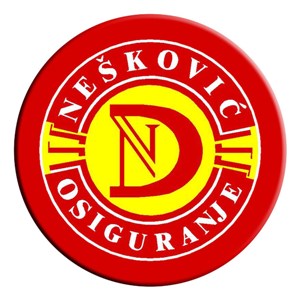  Društvo za osiguranje„NEŠKOVIĆ OSIGURANJE“ A.D.GODIŠNJI IZVJEŠTAJ O POSLOVANJU(01.01.2022.- 31.12.2022. godine)Bijeljina, mart 2023. godineSADRŽAJUVODNA RIJEČ DIREKTORA	3OPŠTE INFORMACIJE	4MIŠLJENJE OVLAŠĆENOG REVIZORA I OVLAŠĆENOG AKTUARA	7MIŠLJENJE OVLAŠĆENOG REVIZORA	7MIŠLJENJE OVLAŠĆENOG AKTUARA	7RAČUNOVODSTVENE POLITIKE I AKTUARSKE METODE	7PRIMIJENJENE RAČUNOVODSTVE POLITIKE	7Nematerijalna ulaganja – imovina	7Nekretnine, postrojenja i oprema	8Imovina sa pravom korištenja	8Amortizacija	9Investicione nekretnine	9Učešće u kapitalu	10Dugoročni finansijski plasmani	10Zalihe materijala	10Kratkoročni finansijski plasmani	10Hartije od vrijednosti	10Kratkoročna potraživanja	10Aktivna vremenska razgraničenja	11Gotovinski ekvivalenti i  gotovina	11Preračunavanje deviznih iznosa	11Kapital	11Rezervisanja za primanja zaposlenih	12Kratkoročne obaveze	12Pasivna vremenska razgraničenja	12Rezervisanja sredstava za nastale prijavljene, a nelikvidirane štete	12Rezervisanja za nastale a neprijavljene štete	12Idvojena sredstva za preventivu	13Prihodi i rashodi	13Ispravljanje grešaka	14Pravila procjenjivanja-osnove vrednovanja	15Načelo poslovanja	15PRIMIJENJENE AKTUARSKE METODE	15POSLOVNO OKRUŽENJE I POLOŽAJ DRUŠTVA NA TRŽIŠTU OSIGURANJA U REPUBLICI SRPSKOJ	16GEOGRAFSKA RASPROSTRANJENOST I ORGANIZACIONI DIJELOVI	17PODACI O BROJU I STRUKTURI ZAPOSLENIH	18BRUTO PREMIJA OSIGURANJA PO VRSTAMA OSIGURANJA	18PODACI O ŠTETAMA	19ANALIZA OSTVARENOG FINANSIJSKOG REZULTATA	24ANALIZA PRIHODA I RASHODA PREMA ŠEMI BILANSA USPJEHA	25ANALIZA ODNOSA TROŠKOVA SPROVOĐENJA OSIGURANJA I REŽIJSKOG DODATKA	30ANALIZA ODOBRENIH BONUSA I POPUSTA	31FINANSIJSKI POLOŽAJ DRUŠTVA	31STALNA IMOVINA	31TEKUĆA IMOVINA	33STRUKTURA I OBRAČUN ADEKVATNOSTI KAPITALA I VISINA MARGINE  SOLVENTNOSTI	38PREGLED KREDITNIH ZADUŽENJA DRUŠTVA PO ROČNOSTI	40POKAZATELJI LIKVIDNOSTI, RACIO TROŠKOVA, RACIO ŠTETA, KOMBINOVANI RACIO I OSTALI POKAZATELJI EFIKASNOSTI POSLOVANJA	40TEHNIČKE REZERVE	42IZVJEŠTAJ O ODNOSIMA SA POVEZANIM PRIVREDNIM DRUŠTVIMA I PREGLED PRAVNIHI FINANSIJSKIH TRANSAKCIJA	44IZVJEŠTAJ O ODNOSIMA SA LICIMA KOJA POSJEDUJU KVALIFIKOVANI UDIO U DRUŠTVU, DIREKTOROM, ČLANOVIMA UPRAVNOG I IZVRŠNOG ODBORA I INTERNOG REVIZORA	48STRUKTURA I IZNOS DONACIJA	48ZNAČAJNI POSLOVNI DOGAĐAJI	48PROCJENA OČEKIVANOG BUDUĆEG RAZVOJA	49AKTIVNOSTI U VEZI SA ISTRAŽIVANJEM I RAZVOJEM	49OTKUP AKCIJA	49POSLOVNI SEGMENTI	49FINANSIJSKI INSTRUMENTII NJIHOV UTICAJ NA FINANSIJSKI POLOŽAJ DRUŠTVA	49CILJEVI I POLITIKE DRUŠTVA U VEZI SA UPRAVLJANJEM RIZICIMA, ZAJEDNO SA POLITIKAMA ZAŠTITE OD RIZIKA	50IZLOŽENOST RIZICIMA	50POLITIKA REOSIGURANJA I SAOSIGURANJA	55PRIMJENJENA PRAVILA KORPORATIVNOG UPRAVLJANJA	56SPISAK USLOVA I TARIFA	58UVODNA RIJEČ DIREKTORA„Nešković osiguranje“ a.d. Bijeljina je i u poslovnoj 2022. godini nastavilo višegodišnju tradiciju uspješnog poslovanja, uz pozitivan finansijski rezultat od 7.469.180KM. Uspješno poslovanje rezultat je odgovornog i stručnog upravljanja Društvom, redovnog izmirenja obaveza, redovne isplate štete, racionalizacije troškova poslovanja, poštovanja zakona, podzakonskih akata i internih procedura procesa rada.Dugi niz godina Društvo je opredjeljeno za povećanje portfelja neobaveznih osiguranja i u tom pravcu se radilo i u 2022. godini, a kao najznačajniju inovaciju u ponudi osiguranja u 2022. godini na ovom mjestu bi istakao uvođenje nove vrste osiguranja – osiguranje pomoći na putu. Pomoć na putu realizuje se kroz saradnju sa poznatom asistentskom kompanijom ORYX, a kroz ponudu većeg broja proizvoda asistencije.Dugoročno posmatrano, Društvo je opredjeljeno za pomjeranje strukture premije od obaveznih ka neobaveznim vidovima osiguranja i iz godine u godinu ulaže dodatna sredstva i resurse ka tom cilju. Određenih pomaka u tom pravcu ima, ipak, višegodišnja ekonomska stagnacija, pandemija uzrokovana virusom COVID-19, te ratni sukob između Ukrajine i Rusije, su realizaciju tog cilja u 2022. godini dodatno otežali. Dominacija obaveznih vidova osiguranja, a na prvom mjestu osiguranja od autoodgovornosti, bila je i u 2022. godini bez konkurencije. Pandemija, a potom i pomenuti ratni sukob,  sa sobom su donijeli nove izazove, otežane uslove obavljanja djelatnosti, dozu velikog opreza u potrošnji novca, kako privrede, tako i lične potrošnje građana. Kupovalo se samo ono što je neophodno. Uslijed ratne krize cijene svih proizvoda i usluga su značajno narasle, te je tako i rast cijena automobila, autodijelova i rada automehaničarskih radionica bio značajan. Shodno tome rasla je i prosječno isplaćena šteta, dok sa druge strane cijena obaveznog osiguranja od autoodgovornosti je ostala nepromijenjena.  Međutim, i u takvim uslovima Društvo je očuvalo svoj portfelj osiguranja i ostvarilo bruto premiju u iznosu od 16.563.145KM, a što je za samo oko 1% manje u odnosu na 2021. godinu.Imajuću u vidu sve prethodno iznijeto može se konstatovati da se Društvo vrlo dobro prilagodilo otežanim uslovima poslovanja i uprkos svim poteškoćama ostvarilo pozitivan finansijski rezultat. Tokom čitave godine nije bilo otpuštanja radnika niti bilo kakvog smanjenja plata.Zbog situacije sa pandemijom, a zatim i ratom, prethodne tri poslovne godine predstavljale su svojevrsan izazov za svaki segment privrede, a čini se da neće biti mnogo drugačije ni u 2023. godini. Restrikcije i ograničenja kretanja jesu ukinuta, ali svijet je suočen sa novim velikim izazovom, ratnim sukobom na tlu Evrope, između Rusije i Ukrajine. Nakon godinu dana sukoba posljedice se osjećaju u svim segmentima privrede, ali i kod stanovništva koje je uslijed globalnog rasta cijena svih proizvoda i usluga još slabije kupovne moći.Već sada je izvjesno da će se i u 2023. godini poslovati u neizvjesnim uslovima i okruženju, uz veliki oprez pri potrošnji, posebno na proizvode i usluge koje se ne smatraju esencijalnim.Ipak, aktivnosti Društva i dalje će biti usmjerene ka restrukturiranju portfelja, odnosno ulaganju dodatnih napora i resursa sa ciljem povećanja portfelja segmenta neobaveznih osiguranja, prije svega, imovinskih vidova, ali će se istovremeno ulagati i napori da se očuva postojeći portfelj obaveznih osiguranja, koji ima dominantan udio u bruto premiji Društva, kao i u bruto premiji cjelokupnog sektora osiguranja u Republici Srpskoj, pa i Bosni i Hercegovini.Pored aktivnosti koje se tiču restrukturiranja portfelja značajna pažnja bila je, a biće i dalje, posvećena osavremenjavanju procesa poslovanja, uvođenju novih tehnologija i usluga, obezbjeđenju sigurnosti poslovanja i adekvatnih rezervi za sve preuzete obaveze, kao i usklađenosti poslovanja sa svim zakonskim i podzakonskim aktima. U fokusu poslovne politike i dalje će biti osiguranici i njihova potreba za zaštitom i sigurnošću. Kontinuiranim praćenjem privrednih i društvenih izazova kojima je Društvo izloženo kroz svoje poslovanje trudim se da razumijem nove zahtjeve koji se od Društva traže, kako od strane klijenata tako i zakonodavnog okvira, i spreman sam na nove poslovne uspjehe i pozitivan trend poslovanja bez obzira na sve izazove koji nas očekuju u budućnosti.  Postoji jaka svjest da je djelatnost osiguranja povezana sa velikim brojem različitih vrsta rizika koji su stalno prisutni i koji se mogu realizovati sa različitim intezitetom. Najjednostavnije ih je klasifikovati na rizike koji proističu iz poslovanja Društva u mikroekonomskom i makroekonomskom okruženju (tržišni rizik, rizik deponovanja i ulaganja, cjenovni rizik i dr.) i rizike koje Društvo preuzima po osnovu ugovora o osiguranju (rizik osiguranja). U tom smislu su ulagani veliki napori da se doslednom primjenom načela sigurnosti u oblasti ulaganja sredstava tehničkih rezervi i ograničavanja troškova poslovanja u okviru režijskog dodatka Društvu obezbjedi sigurnost poslovanja i adekvatne rezerve za sve preuzete obaveze.Na taj način, u poslovnoj 2022. godini Društvo je bilo likvidno i solventno i redovno je i u cjelosti izmirivalo sve obaveze koje proističu, kako iz ugovora o osiguranju, prije svega isplata šteta, tako i sve druge obaveze iz poslovanja, a što je jedan od poslovnih ciljeva i u 2023. godini.Jačanje finansijskog položaja Društva, kao primarni cilj u poslovnoj 2023 godini, trebao bi biti realizovan, prije svega, kroz realizaciju plana porasta bruto premije, rasta broja klijenata, zadržavanja visokog procenata efikasnosti u rješavanju šteta, pažljivo odmjerenoj dozi opreznosti kod preuzimanja rizika i stručnom pristupu kod rezervacije šteta.OPŠTE INFORMACIJERješenjem Osnovnog suda u Bijeljini od dana 20.02.1997. godine, oznaka i broj upisnika suda Fi – 137/97, broj registarskog uloška registarskog suda: 1 – 3908, a na osnovu Rješenja nadležnog ministarstva o davanju saglasnosti za osnivanje društva, izvršen je upis osnivanja Organizacije za osiguranje „Nešković“ d.d. sa sjedištem u Bijeljini, ulica Sremska bb. Danas Društvo posluje kao Akcionarsko društvo za osiguranje „Nešković osiguranje“ Bijeljina, ulica Sremska broj 3 (u daljem tekstu Društvo).Sa Centralnim registrom hartija od vrijednosti a.d. Republike Srpske zaključen je Ugovor o registraciji HOV i vođenju računa emitenta broj: 04 – 178/2002 od dana 29.05.2002. godine, a kojim su uređeni međusobni odnosi iz osnova registracije HOV i vođenja knjige akcionara.Visina upisanog osnovnog kapitala na dan 31.12.2022. godine iznosi 10.000.000KM (5000 redovnih hartija klase A, nominalne vrijednosti jedne hartije 2.000KM, lokalna oznaka hartije: NKOS-R-A).Društvo se bavi svim vidovima neživotnih osiguranja i svoju djelatnost obavlja na području Republike Srpske, pretežno putem sopstvene poslovne mreže, koju čine četiri poslovne jedinice, četrdest tri šaltera i osamdeset zaposlenih radnika. U poslovnoj 2022. godini Društvo je imalo poslovne odnose sa dva brokerska društva, s tim da je udio poslovanja preko istih u poslovnoj 2022. godini bio relativno mali. Društvo se bavilo i saosiguranjem u 2022. godini.Tabela 1.	Opšti podaci o Društvu MIŠLJENJE OVLAŠĆENOG REVIZORA I OVLAŠĆENOG AKTUARA	Skupština Društva je za eksternog revizora Društva za poslovnu 2022. godinu imenovala revizorsku kuću „REVIDERE“ d.o.o., dok je za eksternog aktuara imenovan Vladimir Nikolić. Revizorski izvještaj i aktuarski izvještaj su posebni akti sačinjeni od imenovanih, a za potrebe ovog Izvještaja izdvajamo njihovo mišljenjeMIŠLJENJE OVLAŠĆENOG REVIZORA	Nezavisni revizor je u revizorskom izvještaju za 2022. godinu dao sljedeće mišljenje: „Po nаšеm mišlјеnju, prilоžеni finаnsiјski izvјеštајi daju istinit i objektivan prikaz, po svim materijalno značajnim pitanjima, finаnsiјski pоlоžај Društvа na dan 31.12.2022. gоdinе, i njegovu finansijsku uspješnost i tokove gotovine za godinu koja se zavšava na taj dan u sklаdu sа Меđunаrоdnim stаndаrdimа finаnsiјskоg izvјеštаvаnjа (IFRS-MSFI)“.MIŠLJENJE OVLAŠĆENOG AKTUARA	U skladu sa članom 20. stav 6. Zakona o društvima za osiguranje („Službeni Glasnik Republike Srpske“, broj 17/05, 01/06, 64/06 i 74/10) i Odlukom o sadržaju mišljenja ovlašćenog aktuara ("Službeni glasnik Republike Srpske", broj 15/07), Društvo je obavezno da pribavi ocjenu i mišljenje ovlašćenog aktuara o propisanim finansijskim izvještajima i godišnjem izvještaju o poslovanju. Nakon uvida i kontrole istih, a u skladu sa članom 10. Odluke o sadržaju mišljenja ovlašćenog aktuara, imenovani aktuar Društva, Vladimir Nikolić, dao je pozitivno mišljenje o finansijskim izvještajima i godišnjem izvještaju o poslovanju Društva za 2022. godinu.RAČUNOVODSTVENE POLITIKE I AKTUARSKE METODEDruštvo se u svom poslovanju pridržava odredaba Zakona o računovodstvu („Službeni Glasnik Republike Srpske“, broj 94/15,78/20), internog Pravilnika o računovodstvui računovodstvenim politikama, Međunarodnih računovodstvenih standarda (MRS) i Međunarodnih standarda finansijskog izvještavanja (MSFI), kao i aktuarskih metoda propisanih i donesenih od strane Agencije za osiguranje Republike Srpskei internim aktima Društva, kao i svim drugim važećim propisima koji su imali uticaj na sastavljanje i prezentaciju  finansijskih izvještaja.PRIMIJENJENE RAČUNOVODSTVE POLITIKENematerijalna ulaganja – imovinaNematerijalna ulaganja – imovina, je nenovčana imovina bez fizičke forme.Uslov za priznavanje je mogućnost identifikacije i očekivane buduće koristi: softveri, ulaganje u razvoj, koncesije, patente, licence i sl.Nematrijalna ulaganja se početno vrednuju po nabavnoj vrijednosti. Naknadno vrednovanje nematerijalnih ulaganja se vrši po nabavnoj vrijednosti  primjenom osnovnog postupka predviđenog MRS-38, Nematerijalna sredstva, umanjena za ispravku vrijednosti po osnovu kumulirane amortizacije prema linearnom metodu po stopi od 20%, dok je procijenjena rezidualna vrijednost nula. Obračun amortizacije za nematerijalna ulaganja se vrši narednog mjeseca u odnosu na mjesec kada je nematerijalno ulaganje stavljeno u upotrebu.Nekretnine, postrojenja i opremaPod nekretninama,postrojenjima i opremom podrazumjeva se materijalna imovina koja preduzeće koristi u pružanju usluga,za iznajmljivanje drugim licima ili u administrativne svrhe,imovina po osnuvu koje će vjerovatno u  buduće pristizati ekonomske koristi vezane za tu imovinu i ako se trošak nabavke može pouzdano izmjeriti. Nekretnine postrojenja i oprema se početno vrednuju po nabavnoj cjeni,odnosno po cijeni koštanja.Nakon početnog priznavanja vrednuju se po revalorizovanoj vrijednosti u skladu sa MRS-16 Nekretnine,postrojenja i oprema,umanjenoj za akumuliranu amortizaciju i akumulisane gubitke od umanjenja.Nabavna vrijednost čini vrijednost po fakturi dobavljača uvećenu za sve troškove nastale do njihovog stavljanja u upotrebu.Dodatnim ulaganjima u stalna sredsta, kojima se produžava vijek trajanja ili povećava učinak,pod uslovom da se ovi troškovi mogu izmjeriti, povećava se vrijednost istih:  troškovi adaptacije,zamjene djelova,generalne popravke i slUkoliko se dodatnim ulaganjem u stalna sredstva vrši obnavljanje,a ne produžava vijek trajanja istih priznaje se kao rashod perioda u kome su nastali.Obračun amortizacije za nekretnine,postrojenja i opremu se vrši narednog mjeseca u odnosu na mjesec kada su stavljeni u upotrebu.Revalorizaciona rezerva stvorena po osnovu revalorizacije nekretnina se u toku godine, a u toku vijeka upotrebe nekretnina, prenosi na neraspoređenu dobit ranijih godina u iznosu razlike između obračunate amortizacije na revalorizovanom iznosu i amortizacije zasnovane na nabavnoj vrijednosti nekretnina.Dobitak po osnovu rashodovanja i prodaje osnovnih srestava iskazuje se neposredno kao ostali prihodi u okviru prihoda.Gubitak nastao prilikom rashodovanja i prodaje osnovnih sredstava iskazuje se neposredno kao ostali rashodi u okviru ostalih rashoda poslovanja.Sitan inventar koji se ne klasifikuje kao stalno srestvo iskazuje se na zalihama i otpisuje se 100% sa danom stavljanja u upotrebu na teret rashoda periodaImovina sa pravom korištenja           U skladu sa primjenom MSFI-16 koje društvo primjenjuje od 01.01.2020.g. u aktivi bilansa stanja će se voditi imovina uzeta pod zakup kao imovina sa pravom korištenja odvojeno od ostale imovine pravnog lica dok se u pasivi priznaju obaveze po osnovu imovine sa pravom korištenja za čitav period trajanja zakupa.         Na prvi dan trajanja zakupa,zakupac obavezu po osnovu zakupa ne posmatra u nominalnom iznosu, već se vrši diskontovanje primjenom odgovarajuće kamatne stope kako bi uvažio uticaj vremenske vrijednosti novca.         Ugovor predstavlja ugovor o zakupu ukoliko se njime ustupa pravo kontrole nad korištenjem određene imovine tokom ugovorenog perioda u zamjenu za naknadu.Prilikom procjene perioda trajanja zakupa uzima se u obzir period bez mogućnosti otkazivanja,opcija za produženje zakupa.       Kratkoročni zakupi koji imaju ugovoreni iznos zakupa do 12 mjeseci ,koji ne sadrže mogućnost kupovine predmetne imovine  bez obzira na vrijednost su kratkoročni zakupi i knjiže se na troškove zakupa.Amortizacija          Amortizacija nekretnina ,postrojenja i opreme obračunava se linearnom metodom po stopama,koje su određene tako da se neotpisana vrijednost osnovnih sredstava amortizuje u jednakim godišnjim iznosima u toku predviđenog korisnog vijeka trajanja i to od narednog mjeseca u odnosu na mjesec u kojem je sredstvo stavljeno u upotrebu.          Amortizacija imovine sa pravom korištenja će se vršiti tako da će se diskontna vrijednost podjeliti sa brojem godina trajanja zakupa.Investicione nekretnineInvesticione nekretnine u skladu sa MRS-40 Ulaganja u nekretnine,su zemljište i zgrade koje se drže radi ostvarivanja ekonomske koristi u  Duštvu, odnosno izdavanja u zakup ili uvećanja vrijednosti kapitala ili jednog i drugog.Početno mjerenje investicionih nekretnina prilikom sticanja se vrši po nabavnoj vrijednosti.Nakon početnog priznavanja,naknadno mjerenje investicionih nekretnina se vrši po modelu fer frijednosti primjenom osnovnog postupka predviđenog MRS-40-Investicione nekretnine.        Primjena osnovnog postupka podrazumjeva da se prilikom vrednovanja investicionih nekretnina ne vrši obračun amortizacije,revalorizacije ili obezvređenja u skladu sa MRS-36.Vrednovanje po fer vrijednosti podrazumjeva da se na datum svakog narednog bilansa može očekivati promjena vrijednosti investicionih nekretnina,pri čemu se povećanje te vrijednosti priznaje kao drugi poslovni prihodi u tom obračunskom periodu a smanjenje fer frijednosti ide na teret poslovnih  prihoda tog perioda odnosno na teret rashoda po osnovu obezvređenja imovine.Procjenu fer vrijednosti će vršiti ovlašteni procjenjivač.Prevođenje u investicionu nekretninu ili iz nje vrši se isključivo kada dođe do promjene u namjeni te nekretnine.Učešće u kapitalu          Učešće u kapitalu procjenjuje se po nabavnoj vrijednosti ili tržišnoj vrijednosti ako je ona niža.Učešće u kapitalu se otpisuje srazmjerno gubitku,a povećava srazmjerno povećanju osnovnog kapitala iz raspodjele neto dobiti, a na osnovu izvještaja pravnog lica kod kojeg je uložen kapital o pokriću gubitka odnosno povećanju osnovnog kapitala. Dugoročni finansijski plasmani           Dugoročni finansijski plasmani se iskazuju po nominalnoj vrijednosti na dan ulaganja. Ukoliko plasmani dospjevaju duže od godinu dana od dana činidbe odnosno od dana bilansiranja smatraju se dugoročnim plasmanima.Zalihe materijala           Zalihe se u skladu sa MRS-2 Zalihe, iskazuju po nabavnoj vrijednosti.Nabavnu vrijednost čini vrijednost po fakturi dobavljača uvećanu za zavisne troškove nabavke.Zalihe društva čine pored materijala i zalihe obrazaca stroge evidencije,ostaci osiguranih oštećenih stvari i dati avansi.Prenos zaliha obrazaca stroge evidencije na trošak se vrši kvartalno a najduže na dan bilansiranja.Popis zaliha stroge evidencije vrši posebna komisija po odluci direktora.Kratkoročni finansijski plasmaniKratkoročni finansijski plasmani  se iskazuju  po nominalnoj vrijednosti na dan ulaganja.Plasmani koji dospjevaju do roka jedne godine od dana činidbe odnosno od dana bilansiranja smatraju se kratkoročnim finansijskim plasmanima.Hartije od vrijednostiHartije od vrijednosti kojima Društvo raspolaže se klasifikuju kao hartije od vrijednosti koje su namjenjene prodaji  i prvobitno se iskazuju po  nabavnoj vrijednosti,a na dan bilansa stanja po tržišnoj vrijednosti.Svi realizovani i nerealizovani dobici po osnovu prodaje,odnosno promjene tržišne vrijednosti ovih XOV se priznaju u korist ostalih prihoda odnosno na teret ostalih rashoda u bilansu uspjeha u skladu sa MSFI-9Finansijski instrumenti,priznavanje i mjerenje.Kratkoročna potraživanja            Potraživanja od kupaca i ostala potraživanja sa fiksnim ili odredivim plaćanjima koja se ne kotiraju na aktivnom tržištu klasifikuju se kao potraživanja.Potraživanja od kupaca se inicijalno iskazuju po vrijednosti iz fakture ukoliko je prodaja izvršena na uobičajan način.Kratkoročna potraživanja obuhvataju:potraživanja za premiju,učešća u naknadama šteta u zemlji, potraživanja  za regrese, zakupe i ostala potraživanja.Ukoliko Društvo procjeni da dospjela potraživanja neće biti moguće naplatiti istekom vremenskog perioda od godinu dana od momenta dospjelosti, vršit će se direktan otpis potraživanja po odluci rukovodstva a na teret rashoda perioda.Ispravka vrijednosti potraživanja se vrši i po Pravilniku o procjenjivanju bilansnih i vanbilansnih  pozicija Društva (indirektan otpis).Aktivna vremenska razgraničenja          Na poziciji vremenskih razgraničenja iskazuju se obračunati a do kraja obračunskog perioda ne uplaćeni prihodi, unaprijed plaćeni troškovi i prenosna premija koja pada na teret reosiguravača.Gotovinski ekvivalenti i  gotovinaGotovinski ekvivalenti i  gotovina uključuju se u bilans u nominalnom iznosu kao što su gotovina u blagajni depoziti kod komercijalnih banaka,kao i visoko likvidna sredstva koja se mogu brzo konvertovati u poznate iznose gotovine.Priliv i odliv sredstava iz blagajne se vrši u skladu sa uredbom o uslovima i načinu plaćanja gotovim novcem.Sredstva u blagajni su ograničena blagajničkim maksimumom.Preračunavanje deviznih iznosaU skladu sa MRS 21-Efekti promjene kurseva stranih valuta,poslovne promjene nastale u stranoj valuti se preračunavaju  u Konvertibilne marke po srednjem kursu koji je važio da dan poslovne promjene. Sredstva i obaveze izkazane u stranoj valuti na dan bilansa stanja,preračunavaju se u KM po zvaničnom kursu koji je važio na taj dan po izvještaju centralne banke BiH.Neto pozitivne ili negativne kursne razlike nastale prilikom poslovnih transakcija u stranoj valuti i prilikom preračuna pozicija bilansa stanja  iskazanih u  stranoj valuti knjižene su u korist ili na teret bilansa uspjeha,kao dobici ili gubici po osnovu kursnih razlika-realizaovane,odnosno na teret i u korist vremenskih razgraničenja-nerealizovane kursne razlike.KapitalKapitalom se smatraju izvori sredstava koji ne dospjevaju dok pravno lice posluje i u bilansu se iskazuje u nominalnom iznosu:osnovni kapital, emisiona premija, rezervni kapital, revalorizacione rezerve i neraspoređena dobit.Gubitak iz ranijih i tekuće godine je ispravka vrijednosti kapitala.Akcijski kapital je utvrđen u skladu sa Zakonom o društvima za osiguranje.Neraspoređena dobit se izkazuje po nominalnoj vrijednosti  poslovne godine iz bilansa uspjeha.Revalorizacione rezerve se prenose na neraspoređeni dobitak otpisom sredstava,uništenjem sredstava ili prodajom istih.Rezervisanja za primanja zaposlenihRezervisanje se priznaje i vrši kada Društvo ima zakonsku obavezu kao rezultat prošlih događaja i kada je vjerovatno da će odliv sredstava biti potreban da se izmire obaveze.Rezervisanje se sastoji od rezervisanja za naknade i beneficije zaposlenih obračunate kao sadašnja vrijednost akumuliranih prava zaposlenih na otpremnine.Rezervisanja za primanja zaposlenih se vrši u skladu sa MRS 19.Kratkoročne obavezeKratkoročne obaveze se procjenjuju po nominalnoj vrijednosti proistekle iz finansijskih i poslovnih transakcija.Otpis zastarjelih obaveza se vrši direktnim otpisom u korist prihoda.Pasivna vremenska razgraničenjaPasivna vremenska razgraničenja čine unaprijed obračunati prihodi (prenosna premija), rezervisanja i obračunati prihodi budućeg perioda.Povećanjem prenosne premije smanjuju se prihodi od premije a u korist PVRa smanjenjem prenosne premije(PVR) povećavaju se prihodi od premije.Povećanje rezervacija pada nateret poslovnih rashoda a smanjenje u korist prihoda od smanjenja rezervisanja.Rezervisanja sredstava za nastale prijavljene, a nelikvidirane šteteRezervisanje za nastale prijavljene,a nelikvidirane štete vrši se na osnovu procjene vrijednnosti očekivanih iznosa svake pojedinačne štete na osnovu prikupljenih dokumenta,osim za štete za koje na osnovu raspoložive dokumentacije,nije moguće izvršiti takvu procjenu,rezervacija sredstava za takve štete se vrši na osnovu prosječne likvidirane štete u tekućoj godini za odnosnu vrstu osiguranja.Štete u sporu rezervišu se u iznosu za koji se očekuje da bi mogao biti utvrđen od strane suda.Rezervisanja za nastale a neprijavljene šteteZa nastale štete koje do kraja obračunskog perioda nisu prijavljene Društvo vrši obračun rezervacija na jedan od sledeća dva aktuarska meoda:1)Metod na osnovu podataka o riješenim i rezervisanim(nastalim prijavljenim a neriješenim)štetama2)Metod ulančanih ljestvica.3)Ostalim priznatim aktuarskim metodamaMetod na osnovu podataka o riješenim i rezervisanim štetama Društvo primjenjuje kod onih vrsta osiguranja kojima se bavi u periodu kraćemod pet godina,a osnovni metod ulančanih ljestvica primjenjuje kod onih vrsta osiguranja kojima se bavii za koje ima podatke o likvidiranim i rezervisanim štetama od najmanje pet godina unazad.Direktni i indirektni troškovi obrade šteta u rezervi za štete sastavni su dio bruto rezervi za štete.Idvojena sredstva za preventivuIzdvojena sredstva za preventivu obračunavaju se izdvajanjem iz bruto premije prema Odluci o raspodjeli bruto premije sa maksimalnim stopama režijskog dodatka. Izdvojena sredstva za preventivu se mogu koristiti za potrebe preventive u skladu sa internim aktom i propisima za preventivu.Prihodi i rashodiPoslovni  prihodiPoslovne prihode čine:prihodi od premije,prihodi od učešća u naknadi šteta,prihodi odsmanjenja rezervisanja, prihodi od regresa,prihodi od zakupa,prihodi od fondova,prihodi od naplate ZK,prihodi od uslužne procjene I drugi prihodi.Prihodi od premije ostalih osiguranjaPrihod od premije ostalih osiguranja u skladu sa MSFI 15-Prihodi, prestavljaju fakturisane iznose premije koji su pouzdano utvrđeni i na osnovu kojih postoji priliv ekonomskih koristi u Društvu.Prihod se priznaje jednokratno u momentu izvršenja obaveze,odnosno kada je usluga izvrena kupcu.Društvo ima pravo da zahtjeva od kupca direktno onaj iznos koji odgovara vrijednosti usluge u  ugovorenom periodu.Prihod od premije se umanjuje za iznos prenosne premije obračunate na kraju obračunskog perioda a koja predstavlja prihod budućeg obračunskog perioda (BPP).Bruto perenosna premija se obračunava metodom"PRO RATA TEMPORIS" za ona osiguranja kod kojih osiguravajuće pokriće traje i posle isteka obračunskog perioda s ciljem ispunjavanja obaveza koje će nastatinakon obračunskog perioda koje proizilaze iz ugovora o osiguranju i to za sve vrste osiguranja kojom se društvo bavi.Prenosna premija "neto od reosiguranja" Društva koje obavlja poslove neposrednog osiguranja obračunava se tako što se bruto prenosna premija osiguranja sopstvenog portfelja umanji za zbir prenosne premije prenijete u reosiguranje.Prihod po osnovu regresa se evidentiraju kada regresno potraživanje postane naplativo (kada počinilac štete uplati regres,vansudskim poravnanjem ili putem suda).Provizija i drugi odgovarajući troškovi koje se mogu odnositi na prenosne premije se ne razgraničavaju,veći idu na teret ukupnog prihoda perioda u kome nastanu.Poslovni rashodiPoslovne rashode čine:troškovi preventive,troškovi koji zavise od prihoda,doprinos u fond šteta,troškovi šteta,premija reosiguranja,troškovi rezervacije,amortizacije,troškovi poslovanja i drugi troškovi.Premija i provizija reosiguranja se razgraničavaju u skladu sa Pravilnikom o tehničkim rezervama.Finansijski prihodi i rashodiFinansijske prihode  čine:prihodi od kamata,pozitivne kursne razlike i slično.Finansijske rashode čine: negativne kursne razlike,rashodi kamata i slično.      Na imovinu sa pravom korištenja obračunava se kamata na sadašnju vrijednost preostale obaveze po osnovu zakupa.Ostali prihodi i rashodiOstale prihode čine:prihodi po osnovu prodaje imovine,viškovi osnovnih sredstava,naplaćena otpisana potraživanja,prihodi od smanjenja obaveza i slično.Ostale rashode čine:gubici po osnovu prodaje i rashoda imovine,gubici  i manjkovi osnovnih sredstava,otpis potraživanja i slično.Ispravljanje grešakaIspravka naknadno ustanovljenih materijalno značajnih grešaka vrši se preko računa neraspoređene dobiti iz ranijih godina,odnosno nepokrivenog gubitka ranijih godina,na način utvrđen MRS-8 Računovodstvene politike,promjene računovodstvenih procjena i grešaka.Materijalno značajnom greškom smatra se greška koja je u pojedinačnom iznosu ili u kumulativnom iznosu sa ostalim greškama veća od 0,2% ukupnog prihoda.            Naknadno ustanovljene greške koje nisu materijalno značajne ispravljaju se na teret rashoda,odnosno u korist prihoda perioda u kome su indentifikovane.Pravila procjenjivanja-osnove vrednovanja             Finansijski izvještaji  su sastavljeni po načelu istorijskog troška,osim za investicionu imovinu,investicione nekretnine,finansijsku imovinu i obaveze koji se vrednuju po fer vrijednosti  i sredstva i obaveze uzete u zakup.           Istorijski trošak predstavlja nabavnu vrijednost imovine pri samom sticanju.           Fer vrijednost je cijena koja bi bila dobijena za prodaju imovine, ili plaćena za prenos obaveza u redovnoj transakciji između učesnika na tržištu na datum odmjeravanja.Načelo poslovanja         Finansijski izvještaji su sastavljani u skladu sa načelom stalnosti poslovanja,koje predpostavlja da će Društvo nastaviti da posluje u budućnosti,načelo doslednosti što podrazumjeva korištenje istih računovodstvnih politika u poslednjem finansijskom izvještaju,načelo opreznosti,uzročnosti prihoda i rashoda,načelo pojedinačnog procjenjivanja imovine i obaveza i načelo identiteta bilansa.Tekući i uporedni podaci u finansijskim izvještajima su iskazani u KM.          Za potrebe finansijskog izvještavanja prilikom prevođenja stranih valuta u KM,korišteni su sledeći kursevi:EUR 1,95583,CHF 1,986219,USD 1,833705 i GBP 2,205168.PRIMIJENJENE AKTUARSKE METODEPrilikom formiranja tehničkih rezervi Društvo primjenjuje aktuarske metode i kod obračuna prenosne premije i kod obračuna rezervacije za štete.Obračun prenosne premije vrši se metodom pro rata temporis za sva ona osiguranja kod kojih osiguravajuće pokriće traje i posle isteka obračunskog perioda, a s ciljem ispunjavanja obaveza koje će nastati nakon obračunskog perioda i koje proizilaze iz ugovora o osiguranju i to za sve vrste osiguranja kojima se Društvo bavi.Prilikom obračuna rezervacija za nastale neprijavljene štete primjenjuju se sledeće aktuarske metode:Metod na osnovu podataka o riješenim i rezervisanim (nastalim prijavljenim a nerješenim) štetama;Metod ulančanih ljestvica  (Chain Ladder)Aktuarske metode primjenjuju se i kod rezervacije rentnih šteta, odnosno ista se radi na bazi kapitalizacije.Pored rezervisanja za štete odgovarajuće aktuarske metode primjenjuju se i prilikom  rezervisanja za primanja zaposlenih a u skladu sa MRS 19.POSLOVNO OKRUŽENJE I POLOŽAJ DRUŠTVA NA TRŽIŠTU OSIGURANJA U REPUBLICI SRPSKOJ	Društvo ima dozvolu za obavljanje poslova neživotnih osiguranja u Republici Srpskoj, izdatu od strane Agencije za osiguranje RS broj: 05-123-4/07 od dana 20.09.2007. godine, a gdje su se u 2022. godini ovim poslovima bavila još 24 društva, od kojih 14 sa sjedištem u Republici Srpskoj i 10 filijala društava iz FBiH.	Činjenica da se na tako malom geografskom prostoru, odnosno relativno malom tržištu, djelatnošću osiguranja bavi veliki broj društava utiče na to da se ovom djelatnošću nije uopšte jednostavno baviti, a da bi se postigla dobra pozicija u posmatranom sektoru zahtijevaju se veliki profesionalni i stručni napori. 	Složenosti poslovanja i teškoći istog dodatno doprinosi i loše stanje u kome se nalazi sveukupna privredna aktivnost, kao i sam poslovni ambijent.  Poslovna 2022. godina, za razliku od prethodne dvije, nije bila obilježena pandemijom virusa COVID-19, ali jeste ratnim sukobom između Ukrajine i Rusije koji je izazvao brojne poteškoće u poslovanju, a prije svega je doveo do velikog skoka cijena svih proizvoda i usluga. Uslijed otežanih privrednih aktivnosti i niskog životnog standarda većina premije osiguranja se odnosila na obavezna osiguranja, dok se manji dio premije odnosio na dobrovoljna osiguranja.	Društvo dijeli sudbinu ukupnog ekonomskog okruženja i stanja u privredi, pa tako i problemi sa kojima se suočava ukupna privreda Republike Srpske, pa i šire, svakako se odražavaju i na samo Društvo.	Smanjen potencijal privrednih aktivnosti, koji traje već godinama, samo je pojačan u 2022. godini i neizbježno je doveo do osiromašenja stanovništva, pada životnog standarda i smanjenja sredstava u opticaju, a time uticao i na smanjenje ukupne mase novčanih sredstava koja se izdvaja za premiju osiguranja, što se dalje neizbježno negativno reflektuje na interes za osiguranjem, te samim tim sužava i poslovni okvir Društva.	Kao mjere u cilju sprečavanja nastanka štetnih posljedica neophodno je vršiti stalnu analizu, kontinuirani nadzor i kontrolu nad uloženim sredstvima uz disperziju ulaganja sredstava tehničkih rezervi i drugih sredstava Društva.	Istovremeno, potrebno je raditi i na edukaciji zaposlenih kao i širenju značaja osiguranja kao instituta kod građana, pogotovo u vremenima koja sa sobom nose neizvjesnost i druge rizike. 	Potencijalni problemi mogu biti i gašenje – likvidacija društava u BiH što bi dovelo do dodatnih izdvajanja za pokriće neizmirenih obaveza od strane istih nakon okončanog postupka likvidacije, a kroz obaveze Zaštitnog fonda i Biroa Zelene Karte u BiH. 	Za rješavanje naznačenih potencijalnih obaveza, Društvo, kroz svoje poslovne kratkoročne i dugoročne planove, ima u vidu mogućnost nastanka istih i u tom pravcu i planira određena sredstva, a među njima su i sredstva koja se nalaze u fondu za naknadu šteta i u garantnom fondu Biroa Zelene Karte u BIH.	Kontinuirano kroz proces poslovanja Društva obezbjeđuje se stalno praćenje i identifikovanje svih rizika i njihovo mjerenje kako bi se preventivno i pravovremeno izloženost Društva prema istim svela na nivo kojim se ne ugrožava poslovanje i imovina.	U cilju pravilnog upravljanja rizikom osiguranja i zaštite portfelja osiguranja od mogućnosti pojave velikih šteta, koje bi mogle da ugroze likvidnost i solventnost, Društvo veliki dio rizika prenosi na reosiguravače, odnosno već dugi niz godina reosigurava kako obavezno osiguranje, tako i brojne vidove neobaveznih vrsta osiguranja. Isti smjer po pitanju reosiguranja Društvo će zadržati i u narednoj poslovnoj godini.	Međutim, i pored opisanog ambijenta Društvo već dug niz godina ostvaruje pozitivan finansijski rezultat. GEOGRAFSKA RASPROSTRANJENOST I ORGANIZACIONI DIJELOVIDruštvo svoju djelatnost obavlja na cijeloj teritoriji Republike Srpske i to putem Direkcije Društva koja se nalazi u Bijeljini i preko nižih organizacionih dijelova, poslovnih jedinica i šaltera.U Direkciji Društva obrazuju se sljedeći organizacioni dijelovi:Izvršni odborSektor za osiguranje, obradu i likvidaciju štetaSektor za finansijske, pravne i opšte posloveInterna revizijaAktuarski posloviSistem kvaliteta.U toku 2022. godine Društvo je poslovalo preko četiri poslovne jedinice koje se nalaze u Banjaluci, Doboju i Brčkom (Brčko 1 i Brčko 2), kao i 43 registrovana šaltera koji se nalaze u sljedećim gradovima: Trebinje, Nevesinje, Ljubinje, Bileća, Foča, Višegrad, Rogatica, Istočno Sarajevo, Sokolac, Pale, Bratunac, Zvornik, Šekovići, Bijeljina, Ugljevik, Lopare, Modriča, Doboj, Teslić, Derventa, Brod, Petrovo, Prnjavor, Srbac, Gradiška, Laktaši, Banja Luka, Kotor Varoš, Mrkonjić Grad, Prijedor, Kozarska Dubica , Novi Grad, Gacko, Nova Topola i Kostajnici.Organizaciona šema DruštvaPODACI O BROJU I STRUKTURI ZAPOSLENIH	Broj zaposlenih radnika u Društvu tokom poslovne 2022. godine, a u zavisnosti od obima i složenosti poslova, bio je različit, a zaključno sa 31.12.2022. godine u Društvu je bilo zaposleno 80 radnika različite kvalifikacione strukture, a kako je to prikazano u tabeli koja slijedi.Tabela 2	Kvalifikaciona struktura radnika	Veći broj zaposlenih radnika ima zaključene ugovore o radu sa Društvom na neodređeno vrijeme. Što se tiče starosne strukture u Društvu je uglavnom mlađa radna snaga što stvara pretpostavke za dalji napredak i profesionalni razvoj kako zaposlenih tako i samog Društva.BRUTO PREMIJA OSIGURANJA PO VRSTAMA OSIGURANJAU posmatranom periodu ukupno ostvarena bruto premija Društva je iznosila 16.563.145,21 KM od čega se najvećim djelom odnosi na premiju autoodgovornosti i premiju kaska. Društvo stalno ulaže napore da se razviju i ostale vrste osiguranje.            U nastavku je dat pregled ostvarene bruto premije i broja prodatih polisa, po vrstama osiguranja, a sa uporednim podacima za poslovnu 2021. godinu.Tabela 3	Struktura premije po vrsti osiguranjaPrema Odluci o raspodjeli premije sa maksimalnim stopama režijskog dodatka bruto premija se dijeli na tehničku premiju, preventivu i režijski dodatak, a podaci o raspodjeli za poslovnu 2022. godinu dati su u tabeli koja slijedi.Tabela 4	Raspored premije po vrsti osiguranja          Ostvarena fakturisana premija je manja u odnosu na 2021. g. za 0,93%  iako je prodat veći broj polisa u odnosu na 2021.g.PODACI O ŠTETAMAU tоku pоsmаtrаnе 2022. gоdinе prijavljena je 1721 šteta, dоk je iz prеthоdnih pоslоvnih gоdinа rеаktivirаno 116 оdštеtnih zаhtјеvа. Na dan 31.12.2021. godine bile su rezervisane 404 štete, tako da je za rješavanje u 2022. godini bio 2241 odštetni zahtjev (1721+116+404). Od tog broja riješena je 1801 šteta ili 80,36% (1801/2241), s tim da je broj pozitivno riješenih šteta iznosio 1616 ili 72,11% (1616/2241), dok je 185 šteta odbijeno ili 8,26% (185/2241).U strukturi pоzitivnо rјеšеnih štеtа nајvеći udiо sе оdnоsi nа štеtе priјаvlјеnе u 2022. gоdini јеr je iz istih riјеšеno 1375 štеta ili 85,09% (1375/1616) u ukupnоm iznоsu оd 3.696.188,50KM, zаtim sliјеdе štеtе rеzеrvisаnе nа 31.12.2022. gоdinе budući dа su iz istih pоzitivnо rјеšеne 184 štеte ili 11,38% (184/1616) u ukupnоm iznоsu оd 936.162,52KM, dоk је rеlаtivnо nајmаnji udiо rеаktivirаnih štеtа sа 57 pоzitivno riјеšеnih štеta ili 3,53% (57/1616) u ukupnоm iznоsu оd 143.208,66KM.Аnаlizirајući vеć izniјеtе pоdаtkе dоlаzimо dо toga dа je nа dаn 31.12.2022. gоdinе zа rеzеrvаciјu prеоstаlo 440 nаstаlih priјаvlјеnih štеta (2241-1616-185) i zа istе је nа pоsmаtrаni dаn rеzеrvisаn iznоs оd 8.113.807,61KM, dok su brutо rеzеrvisаnе štеtе nа dаn 31.12.2022. gоdinе iznоsilе 10.770.039,97KM.Upоrеdnо pоsmаtrајući 31.12.2021. gоdinе i 31.12.2022. gоdinе brој rеzеrvisаnih štеtа nа 31.12.2022. gоdinе veći је zа 36 štеta ili zа 8,91% (440/404), dоk је rеzеrvаciја zа nаstаlе priјаvlјеnе štеtе nа 31.12.2022. gоdinе veća zа 852.449,65KM, odnosno za 11,74%.Brutо rеzеrvisаni iznоs veći je za 1.002.206,96KM ili 10,26% (10.770.039,97/9.767.833,01*100).Svi važniji podaci o broju šteta, likvidiranom i rezervisanom iznosu, a posmatrajući uporedno 2021. i 2022. godinu prezentovani su u narednim tabelama.Tabela 5:  Brojčani podaci o štetama	Tabela 6:  Uporedni podaci o likvidaciji štetaTabela 7: Uporedni podaci o rezervaciji štetaANALIZA OSTVARENOG FINANSIJSKOG REZULTATADruštvo je u posmatranoj poslovnoj 2022. godini ostvarilo pozitivan finansijski rezultat, uz neto dobitak od 7.469.180,81 KM, nastao kao rezultat razlike između ukupno ostvarenih prihoda u iznosu od 18.514.291,86 KM, ukupno ostvarenih rashoda u iznosu od 10.197.373,48 KM  i obračunatog poreza iz rezultata u iznosu od 847.737,57 KM.Pregled osnovnih pozicija iz bilansa uspjeha 2022.g. sa uporednim podacima za 2021.g. dat je u tabeli koja slijedi:Tabela  8	Bilans uspjehaANALIZA PRIHODA I RASHODA PREMA ŠEMI BILANSA USPJEHAPrihodi od premijeMjerodavna premija za 2022 godinu je utvrđena u iznosu od 16.833.588,12 KM i veća je za 2,38% u odnosu na 2021. godinu. Obračunom prenosne premije za 2022. godinu, a u skladu sa Pravilnikom o načinu i obračunu prenosne premije,smanjena je prenosna premije u korist poslovnih  prihoda,za iznos razlike visine prenosne premije na početku i prenosne premije na kraju obračunskog perioda u iznosu 270.442,91 KM.Prenosna premija  01.01.2022                 8.891.207,64Fakturisana premija za 2022.g.              16.563.145,21Ukupno:                                                         25.454.352,85	Prenosna premija 31.12.2021.g.             -8.620.764,73Mjerodavna premija 2021. godina     16.833.588,12 KM         Poslovni prihodi su veći u odnosu na 2021.g za 1,97%,jer je i mjerodavna premija veća a i ostali  poslovni prihodi imaju povećanje u odnosu na  2021.g.Poslovni rashodi imaju ukupno povećanje 9,33% u odnosu na 2021.g.,naj više po osnovu troška rezervacije šteta.Tabela 9	Pregled prenosne premijePrihod po osnovu učešća sao.reo.i ret.u naknadama šteta             Prihod po osnovu reosiguravajućeg pokrića po osnovu kaska i imovine, požar je evidentiran u iznosu od 101.632,34 KM.U istom periodu predhodne godine prihod je evidentiran u iznosu od 234.051 KM.Prihodi od povrata poreskih i drugih dažbina,subvencija,dotacija i sl.	U 2022.godini su  evidentirani prihodi po osnovu refundacije plata radnika i po osnovu rfundacije doprinosa na platu po odluci  Vlade o davanju potsticaja u iznosu od 46.999 KM. U 2021.g.na navedenoj poziciji je evidentiran iznos od 23.350 KM. Drugi poslovni prihodi           Drugi poslovni prihodi su u 2022.godini veći u odnosu na prethodnu godinu za 6,76%,po osnovu povećanja prihoda od regresa,zakupa i uslužnih zapisnika.Tabela 10	Pregled drugih poslovnih prihodaFunkcionalni rashodiFunkcionalni rashodi Društva su manji za 2,79% u odnosu na prethodnu godinu prije svega jer je manja i ostvarene premija i manji  je procenat za utvrđivanje doprinosa za Zastitni fond.Tabela 11	Pregled funkcionalnih doprinosaTroškovi likvidacije šteta	Troškovi likvidacije šteta su na nivou prethodne godine.	Na dan 31.12.2022.godine Društvo nije imalo likvidiranih a neisplaćenih šteta.	U posmatranom periodu obračunato je i isplaćeno 1616 šteta, dok su 185 štete odbijene. Na kraju perioda rezervisano je 440 šteta. Stepen efikasnosti u rješavanju šteta je 80,36% (1801/2241),stavljajući u odnos ukupno riješene i ukupno prijavljene štete.Tabela 12	Pregled troškova likvidacije štetaRashodi po osnovu premije reosiguranjaUkupni rashodi premije reosiguranja su u posmatranom periodu manji  za 17,06%.Tabela 13	Pregled troškova reosiguranja           U skladu sa Pravilnikom o tehničkim rezervama,utvrđena je prenosna premija reosiguranja i saosiguranja, koja je povećala ukupne rashode u iznosu 122.380,31 KM.             U bilansu uspjeha  na navedenoj stavci je uključena skalarna provizija kaska za 2021.g. u iznosu od 24.205,06 KM ,tako da su rashodi u iznosu od 556.892,13 KM.Rezervacija šteta        Rezervacija šteta je urađena u skladu sa Pravilnikom o rezervaciji šteta.Razlika u iznosu rezervacije šteta na početku i na kraju godine u iznosu od 1.002.206,96 KM je povećalo poslovne rashode.Tabela 14  Rezervacija štetaRezervacija šteta je urađena za :Rezervacija za nastale prijavljene štete u iznosu od 8.237.343,25  iRezervacija za nastale  a do 31.12.2022.g.ne prijavljene štete u iznosu 2.532.696,72 KM.       Rezervacija nastalih ne prijavljenih šteta je za sve vrste osiguranje rađena metodom ulančanih ljestvica.Troškovi sprovođenja osiguranjaTroškovi sprovođenja osiguranja su veći u odnosu na prethodnu godinu za 3,45%,a u odnosu na režijski dodatak su manji za 34,61%.	             Režijski dodatak, utvrđen u skladu sa o Odlukom o raspodjeli bruto premije sa maksimalnim stopama režije, iznosi 4.884.737,44 KM. U narednoj tabeli su analitički prikazani troškovi sprovođenja osiguranja, uporedno sa podacima za 2021. godinu.Tabela 15	Pregled troškova sprovođenja osiguranjaFinansijski prihodi	Finansijski prihodi su veći  u odnosu na 2022. godinu za 6,13%.Najveći dio finansijskih prihoda odnosi se na prihod od kamata po osnovu depozita u poslovnim bankama u iznosu od 145.160,99 KM, po osnovu zajmova u iznosu od 23.901,30 KM, kamate od povezanih lica na zajmove 151.519,50 KM i ostale kamate u iznosu od 10.616,72 KM.            Pozitivna kursna razlika je evidentirana po osnovu depozita koji je oročen u dolarima.           Ostali finansijski prihodi su više uplaćena sredstva po premiji a koja pojedinačno  čine materijalno beznačajne stavke da bi bile vraćene komitentima.Tabela 16	Pregled finansijskih prihodaFinansijski rashodi        U poslovnoj 2022.g.finansijski rashodi su veći za 23,30% prije svega jer su kursne razlike po osnovu kamata na  oročeni dolarski depozit  imale negativno kretanje zadnji kvartal.Tabela 17     Pregled drugih finansijskih rashodaOstali prihodiOstali prihodi su veći u odnosu na prethodnu godinu za 89,15 %.Prihodi koji nisu definisani  u iznosu 18.022,35 KM odose se na prihode po osnovu naplate troškova po sudskim sporovima u iznosu od 13.467,35 KM,odobrenje troškova BZK po konačnom obračunu troškova za 2021.g.u iznosu od 3.112,87 KM,prihod po osnovu odobrenja Bosna Re za premiju koja je više obračunata u predhodnim periodima u iznosu od 1.441,78 KM.Tabela 18	Pregled ostalih prihodaOstali rashodi            Ostali rashodi su u posmatranom periodu veći  u odnosu na 2021.g.za 5,37%                              U nedefinisanim ostalim rashodima u iznosu 185,56 KM su evidentirani računi iz ranijih godina u iznosu 174,09 KM i izravnanja konta 11,47 KM.Tabela 19  Ostali rashodiRashodi od obezvređenja i usklađivanja vrijednosti imovine          Po osnovu obezvređenja HOV Žitopromet ad Bijeljina,utvrđeni su rashodi u  iznosu od 25.270,08 KM,a po procjeni vrijednosti investicionih nekretnina koje se vrednuju po fer vrijednosti  evidentirani su ostali rashodi po osnovu usklađivanja vrijednosti imovine u iznosu od 307.071,80 KM.Procjenu vrijednosti investicionih nekretnina je vršio ovlašteni procjenjivač.ANALIZA ODNOSA TROŠKOVA SPROVOĐENJA OSIGURANJA I REŽIJSKOG DODATKATroškovi sprovođenja osiguranja su ograničeni ostvarenim i propisanim režijskim dodatkom koji se formira u skladu sa Pravilnikom o maksimalnim stopama režijskog dodataka i Odlukom o raspodjeli bruto premije sa maksimalnim stopama režijskog dodatka za odnosnu godinu. U ukupno fakturisanoj premiji ostvareni režijski dodatak učestvuje sa 19,28%, dok troškovi sprovođenja u ostvarenom režijskom dodatku učestvuju sa 65,39%.Ostvareni režijski dodatak                                4.884.737,44                                 Troškovi sprovođenja osiguranja 2022.g.  -3.194.256,15                                                      Razlika                                                1.690.481,29Tabela 20  	Troškovi sprovođenja osiguranjaANALIZA ODOBRENIH BONUSA I POPUSTA	U posmatranom periodu Društvo je u potpunosti poštovalo važeće uslove i tarife pa samim tim i odredbe istih koje se odnose na bonus i malus.	Tabela 21  	Pregled izdatih polisa AO po premijskom razredu	FINANSIJSKI POLOŽAJ DRUŠTVA      Tokom cijele  2022. godine Društvo je bilo likvidno i solventno i u cjelosti je izmirilo sve svoje obaveze koje proističu, kako iz ugovora o osiguranju, a koji se prije svega odnose na isplatu šteta, tako i sve druge obaveze iz poslovanja.Tabela  22               Pregled aktive i pasiveSTALNA IMOVINA      	U navedenoj strukturi stalnih sredstava najveću stavku zauzimaju investicione nekretnine 39,65%, građevinski objekti 14,24% dugoročni finansijski plasmani 27,97%, dok se na ostalo odnosi 18,14%.        	Nematerijalna ulaganja su povećana u iznosu od 5.850,00 KM, po osnovu ulaganja u premijski program osiguranja.     Vrijednost zemlje je povećana novim ulaganjima i to u B.Luci i Bijeljini u iznosu od 290.577,18 KM.Vrijednost zemlje je smanjena prodajom iste u B.Luci i Bijeljini u vrijednosti 1.607.177,18 KM.      Građevinski objekti su imali povećanje po osnovu aktiviranja ulaganja u Derviši B.Luka u vrijednosti 158.431,82 KM i smanjenjenje prodajom objekta u B.Luci,vrijednosti 222.400 KM.	  U toku godine  na opremi je izvršena nabavka u vrijednosti 34.250,67 KM, i to po osnovu kupovine informatičke opreme i dva polovnog auta.Vrijednost opreme je smanjena u iznosu od 62.319,77 KM po osnovu isknjižavanja rashodovane opreme utvrđene popisom i  prodajom opreme.            Primjenom MSFI-16 Najmovi,na grupi konta građevinskih objekata je formirana imovina s pravom  korištenja a na osnovu ugovora o zakupu sa Nešković doo i NN Holding Bijeljina a čije stanje 31.12.2022.g. iznosi 149.242,98 KM.   	Inveticione nekretnine su na dan blansiranja procjenjivane po fer vrijednosti pa je po tom osnovu došlo do smanjenja vrijednosti investicionih nekretnina u iznosu 307.071,80 KM.Stalna sredstva u pripremi su  imala  povećanje u iznosu 8.556,47 KM u odnosu na početno stanje,ulaganjem u objekte Prnjavor,B.Luka i Bijeljini i smanjenje po osnovu aktiviranja ulaganja u B.Luci i Bijeljini u vrijednosti 447.584,27 KM.Tabela 23           Pregled stalne imovineUčešće u kapitalu povezanih pravnih licaDruštvo ima udio u osnivačkom kapitalu povezanog pravnog lica "Auto centar Nešković“ d.o.o. Bijeljina u iznosu od 600.000KM.Dugoročni finansijski plasmaniDugoročni finansijski plasmani u Društvu su zajmovi i depoziti oročeni u poslovnim bankama, a služe za pokriće tehničkih rezervi i minimalnog garantnog fonda Društva u skladu sa Pravilnikom o ulaganju sredstava društava za osiguranje.Tabela 24        Pregled dugoročnih finansijskih plasmana	Vodeći računa o isplativosti ulaganja po osnovu navedenih plasmana a zavisno od perida ulaganja,ostvarene su kamate u iznosu od 77.300,44 KM knjižene u prihode perioda.Ostali dugoročni plasmani	U ostalim dugoročnim plasmanima su sredstva garantnog fonda koja su uložena u Biro zelene karte u iznosu od 400.000,00 KM.U 2022.g. navedena sredstva  nisu imala promjenu.TEKUĆA IMOVINAUkupna tekuća imovina Društva je na dan 31.12.2022. godine iznosila 18.434.177 KM a čine je, prije svega,zalihe,potraživanja, kratkoročno oročeni depoziti,pozajmice, HOV, sredstva na transakcionim računima Društva i aktivna vremenska razgraničenja.Tabela 25	Pregled tekuće imovineZaliheZalihe se vrednuju po nabavnoj vrijednosti, a čine ih zalihe obrazaca stroge evidencije i  dati avansi.Zalihe i vrijednost obrazaca stroge evidencije koje se odnose na polise utvrđen je u izvještaju popisne Komisije sa stanjem na dan 31.12.2022.g.u iznosu 4.203,01 KM.Dati avansi u iznosu 548,57 KM se odnose  na sitne pretplate  dobavljačima.Dati avnsi su procjenjivani po “Pravilniku o procjenjivanju bilansnih i van bilansnih pozicija” pa je izvršena ispravka potraživanja  u iznosu od 110,34 KM.Tabela 26              Pregled zalihaPotraživanje po osnovu premije	Potraživanja po osnovu premije su procjenjivana i ispravljena u skladu sa "Pravilnikom o procjenjivanju bilansnih i vanbilansnih pozicija", a prema ročnosti u naplati u iznosu od 13.335 KM. Stepen naplate potraživanja je 99,03%, stavljajući u odnos naplaćenu i fakturisanu premiju.        Pored ispravke potraživanja po Pravilniku izvršeno je i direktno isknjižavanje ne naplativih potraživanjapo osnovu premije u iznosu od 2.810,40 KM .Tabela 27	Pregled potraživanja po osnovu premijePotraživanja po osnovu specifičnih poslova	Potraživanja po osnovu regresa i ostalih specifičnih odnosa su procjenjivana po "Pravilniku o procjenjivanju bilansnih i vanbilansnih pozicija" pa je iznos  ispravke vrijednosti 127.631,02 KM. U toku godine od već ispravljenih potraživanja naplaćeno je 4.554,65 KM. Zbog nemogućnosti naplate direktno je otpisano 23.473,84 KM.	Tabela 28         Pregled potraživanja po osnovu specifičnih poslova Potraživanje po osnovu učešća u naknadi šteta u zemlji        Potraživanje po osnovu učešća u naknadi štete u zemlji je formirano prema reosiguravaču Bosna re dd Sarajevo u iznosu  8.944,99 KM  po konačnom obračunu reosiguranja premije imovine i kaska za 2022.g..U  skladu sa Pravilnikom potraživanje je ispravljeno u iznosu od 357,80 KM.   Druga potraživanja	Navedena potraživanja u iznosu od 83.593,39 KM su procjenjivana po "Pravilniku o procjenjivanju bilansnih i vanbilansnih pozicija"  i ispravljena su  u iznosu od 4.778,27 KM.Potraživanja po osnovu zakupa su nastala po osnovu izdavanja nekretnina sljedećim komitentima: Nešković d.o.o. Bijeljina, Autocentar Nešković d.o.o. Bijeljina, Krijcos d.o.o. Bijeljina, BG Elektronik Bijeljina, Pošte Srpske Banja Luka, Moja apoteka Banja Luka, Mtel Banja Luka i Flex fitness centar Bijeljina, Metromedia d.o.o. B.Luka, C1Vukmir Brako B.Luka, N Group Bijeljina, Didaco doo B.Luka i NN Holding doo Bijeljina.Tabela 29   Pregled drugih potraživanjaKratkoročni finansijski plasmani u povezana pravna lica          Po osnovu navedenih zajmova oprihodovane su kamate u toku godine u iznosu od 118.186,31 KM.Tabela 30   Pregled zajmovaKratkoročni finansijski plasmani 	Kratkoročni finansijski plasmani služe za pokriće tehničkih rezervi Društva. Ostvarena kamata po navedenim depozitima i zajmu je u iznosu od 81.789,32 KM.   Tabela 31 Pregled kratkoročnih plasmana      Zajam od Metalogradnje doo Kojčinovac je ispravljen u skladu sa Pravilnikom o procjenjivanju bilansnih i vanbilansnih pozicija u iznosu od 22.000 KM pa je stanje plasmana 7.271.719 KM.Dio dugoročnih deponovanja i ulaganja koji dospjevaju za naplatu u periodu do godinu dana     Zajmovi koji su odobreni pravnim licima Nešković doo Bijeljina na 2.000.000 KM i Brčko-gas Brčko na1.000.000(800.000) KM su dugoročni zajmovi odobreni na 5 godina i godišnjom otplatom glavnice.      Obzirom da godišnji iznos zajma Nešković doo Bijeljina 400.000 KM dospijeva 31.01.2023 a      zajam Brčko-gas Brčko dospijeva 17.12.2023, iznos od 600.000 KM je knjižen na konto kratkoročnih potraživanja,odnosno na potraživanja koja dospjevaju godinu dana od dana bilansiranjaFinansijska sredstva       Finansijska sredstva kojima drušvo raspolaže su akcije emitenata koje se vode u Centralnom registru Banja Luka.Izvodom iz Centralnog registra potvrđeno je stanje akcija sa 31.12.2022. g., osim za akcije Žitopromet ad Bijeljina.Akcije Žitopromet ad Bijeljina Društvo je knjižilo na rashode od obezvređenja po osnovu likvidacije i prodaje.Finansijska sredstva Društvo je klasifikovalo kao sredstva namijenjena trgovanju,vrednovana po fer vrijednosti  kroz bilans uspjeha.          Po osnovu preoblikovanja i gašenja fonda INVP, Invest nova Bijeljina, Društvu su dodjeljene akcije koje nemaju vrijednosti: Jelšingrad livnica čelika ad B.Luka, Kompred Ugljevik, Komunalac Foča, Rudnik m.u. Miljevina, Izvor Pvik Foča.Tabela 32 Pregled finansijskih sredstavaGotovinski ekvivalenti – gotovinaSredstava na računu u visini 10% od tehničkih rezervi služe za pokriće istih a prema "Pravilniku o ulaganju sredstava društava za osiguranje".Tabela 33         Pregled sredstava na transakcionim računimaVremenska razgraničenja	Vremenska razgraničenja iznose 48.791,67 KM a čine ih:Kamate na depozite  u iznosu od 29.422,77 KM,knjižene po načelu uzročnosti nastanka prihoda.Razgraničeni troškovi reosiguranja po osnovu prenosne premije u iznosu 19.368,90 KM.STRUKTURA I OBRAČUN ADEKVATNOSTI KAPITALA I VISINA MARGINE  SOLVENTNOSTIUkupan kapital Društva iznosi 21.901.534 KM,  sa strukturom koja je prikazana u narednoj tabeli:Tabela  34  Struktura kapitala            Akcijski kapital i zakonske rezerve su povećane 2018.g. po osnovu devete emisije akcija, pretvaranjem neraspoređene dobiti u kapital.	           Revalorizacione rezerve su smanjene u odnosu na prethodnu godinu po osnovu otpisa revalorizacionih rezervi u korist neraspoređene dobiti u iznosu od 82.287,86 KM.                                       Neraspoređena dobit u iznosu od 7.538.682,48 KM se sastoji iz: dobit iz redovne aktivnosti  u iznosu 7.469.180,81 KM i po osnovu ukidanja revalorizacionih rezervi 82.287,86.Rezervisanja za primanja zaposlenih            Dugoročna rezervisanja po MRS 19 su beneficije za primanja zaposlenih i utvrđena su u  iznosu od 90.469,72 KM.U odnosu na 2021.g.rezervisanja su povećana u iznosu od 12.295 KM.Kratkoročne obaveze         Kratkoročne obaveze su uglavnom formirane zbog presjeka stanja na dan 31.12.2022.g.Tabela  35   Pregled  ostalih kratkoročnih obavezaPasivna vremenska razgraničenja	Prenosna premija i rezervacija šteta predstavljaju tehničke rezerve Društva u iznosu od19.390.804,70 KM. Doprinos za preventvu prestavlja kumulirana sredstava, izdvojena prema Pravilniku o maksimalnim stopama režijskog dodatka u iznosu od 1.488.687,66 KM. Namjena i korištenje sredstava je regulisano Pravilnikom o preventivi. U toku godine preventiva je povećana u iznosu od 21.787,95 KM.	Obračunati prihodi budućeg perioda sadrže razgraničeni prihode po osnovu provizije reosiguranja 4.227,05 KM .Tabela  36   Pregled pasivnih vremenskih razgraničenjaObračun adekvatnosti kapitala i visina margine solventnosti	U skladu sa Pravilnikom o načinu obračuna kapitala i adekvatnosti kapitala,raspoloživi kaital Društva obračunava se kao zbir  bazičnog i dodatnog kapitala umanjen za odbitne stavke.Obračun prema obrascu K-NŽ na dan 31.12.2022 godine dat je u tabeli koja slijedi:Tabela  37 Izvještaj o kapitalu i ispunjavanju zahtjeva adekvatnosti kapitala	Konačna margina solventnosti na 31.12.2022. godine prema obrascu MS-NŽ iznosi 2.768.573,17 KM.Prema navedenom obračunu može se konstatovati da je margina solventnosti u iznosu 2.768.573,17 KM manja od iznosa propisanog odredbama člana 49.i 53. Zakona o društvima za osiguranje (“Službeni glasnik Republike Srpske”, br: 17/05,01/06 и 64/06,89/19,).	U cilju stalnog utvrđivanja i održavanja visine i strukture kapitala Društvo je donijelo "Program za upravljanje kapitalom sa politikama vezanim za kvalitet i kvantitet".PREGLED KREDITNIH ZADUŽENJA DRUŠTVA PO ROČNOSTI	Društvo nije imalo kreditnih zaduženja po bilo kom osnovu.POKAZATELJI LIKVIDNOSTI, RACIO TROŠKOVA, RACIO ŠTETA, KOMBINOVANI RACIO I OSTALI POKAZATELJI EFIKASNOSTI POSLOVANJAPokazatelji likvidnosti (bez obaveza koje nisu dospjele)	Društvo je u 2022. godini konstantno imalo koeficijent likvidnosti iznad jedan. Društvo je obavezno da u cilju praćenja i kontrole likvidnosti redovno planira očekivane i poznate (izvjesne), te moguće (neizvjesne) prilive i odlive novčanih sredstava što je posebno regulisano Pravilnikom o načinu utvrđivanja i praćenja likvidnosti društava za osiguranje.             Iako se koeficijent likvidnosti utvrđuje svakodnevno prikazaćemo kretanje koeficijenta na bazi stanja krajem mjeseca:Tabela  38         Koeficijent likvidnosti po mjesecimaTEHNIČKE REZERVEStruktura tehničkih rezerviBruto tehničke rezerve Društva na dan 31.12.2022. godine iznose 19.390.804,70 KM. U tabelama koje slijede su prikazani podaci o bruto i neto iznosu tehničkih rezervi, kao i podaci o iznosu tehničkih rezervi po vrstama osiguranja.Tabela  39          Bruto i neto tehničke rezerveTabela  40      Pregled tehničkih rezervi po vrsti osiguranjaUlaganje sredstva za pokriće tehničkih rezervi	Investiranje je veoma kompleksan proces koji obuhvata veliki broj aktivnosti i veliki broj učesnika. Značaj i složenost procesa investiranja nužno nameće potrebu da se istim upravlja na način da se obezbjedi njegova najbolja realizacija. Cilj upravljanja ovim procesom je da se vrijednost investicionih projekata maksimira, a pri tom primjenjujući osnovne principe ulaganja i investiciona načela.	Najvažnija i najveća sredstva za investiranje u Društvu proističu iz utvrđenih tehničkih rezervi, te u sklopu politike investiranja tih sredstava osnovni cilj je obezbjediti adekvatnost ulaganja, u smislu da se obezbjedi sigurnost plasmana, likvidnost, a da istovremeno izabrane vrste ulaganja donesu i zadovoljavajući prinos. Pri tome mora se imati i na umu da su dozvoljeni oblici ulaganja sredstava tehničkih rezervi, kako u kvantitativnom, tako i u kvalitativnom smislu, decidno regulisani Pravilnikom o ulaganju sredstava društava za osiguranje (“Službeni glasnik Republike Srpske”, br. 117/20, 23/21, 118/22, 1/23). 	Proces investiranja sredstava tehničkih rezervi Društva mora se, međutim, posmatrati i u širem kontekstu od pomenutog Pravilnika jer su eksterni faktori tako jakog uticaja da se na putu ka zadatom cilju mogu pojaviti kao ograničavajući. Eksterni faktor koji je bio od najvećeg uticaja u poslovnoj 2022. godini svakako jeste početak ratnog sukoba između Rusije i Ukrajine. Kriza na globalnom nivou uzrokovana ovim ratom dovela je do inflacije, rasta kamatnih stopa, porasta cijena nekretnina i dr, te samim time je još više doprinijela teškoćama u izboru alternativnih oblika ulaganja. Uslijed takvih kretanja nije uopšte jednostavno rukovoditi procesom investiranja.	Imajući u navedeno struktura ulaganja sredstava tehničkih rezervi i u poslovnoj 2022. godini bila je vrlo slična kao i u prethodnim poslovnim godinama, odnosno najviše se ulagalo u depozite kod banaka i investicione nekretnine. Treba naglasiti da je takvom strukturom ulaganja Društvo do sada na kvalitetan način sačuvalo uložena sredstva i ostvarilo određeni prinos.	U narednoj tabeli prikazana je struktura ulaganja sredstava tehničkih rezervi na dan 31.12.2022. godine, a prema obrascu US1:Tabela  41          Pregled ulaganja sredstava tehničkih rezerviOstvareni prinosi na ulaganja	Akcije emitenata, kojima Društvo raspolaže sa 31.12.2022. godine i koje Društvo koristi za pokriće tehničkih rezrvi,svođenjem na fer vrijednost  su u toku godine imale  pozitivan trend kretanja u iznosu od 3.382,78 KM.	Finansijski plasmani odobreni u skladu sa internom procedurom za odobravanje zajmova, sa stanjem  31.12.2022.godine i koji služe za pokriće sredstava tehničkih rezervi,donijeli su prihod od kamata u ukupnom iznosu od 60.077,64 KM.Ostvarene ukupne  kamate na nivou godine po osnovu finansijskih plasmana su u iznosu 175.420,80 KM.	Po osnovu investicionih nekretnina koje Društvo izdaje u zakup a služe za pokriće tehničkih rezervi, ostvaren je prihod od 225.159,12 KM. Prihod od zakupa po svim osnovama je ostvaren u iznosu od 532.698,21 KM.	Oročeni depoziti u poslovnim bankama u Društvu,a koji služe za pokriće tehničkih rezervi, su donijeli prihod od kamata u iznosu od 70.043,64 KM, uz raspon stope kamata od 0,5-2,10%.Ukupno oprihodovane kamate na nivou godine po osnovu oročavanja depozita iznose 145.160,99 KM.         IZVJEŠTAJ O ODNOSIMA SA POVEZANIM PRIVREDNIM DRUŠTVIMA I PREGLED PRAVNIHI FINANSIJSKIH TRANSAKCIJA Tabela pregleda transakcija sa povezanim pravnim  i fizičkim licimaIZVJEŠTAJ O ODNOSIMA SA LICIMA KOJA POSJEDUJU KVALIFIKOVANI UDIO U DRUŠTVU, DIREKTOROM, ČLANOVIMA UPRAVNOG I IZVRŠNOG ODBORA I INTERNOG REVIZORASTRUKTURA I IZNOS DONACIJADruštvo je iz slobodnih sredstava po odluci organa upravljanja odobrilo sledeće donacije:Tabela  43          Pregled donacijaZNAČAJNI POSLOVNI DOGAĐAJIOd dana završetka poslovne godine pa do dana predaje finansijskih izvještaja nije bilo značajnih događaja koji bi uticali na budući položaj i finansijsko stanje Društva u smislu MRS 10,u nadi da će nastupajući periodi omogućiti nesmetano funkcionisanje privrede a time i Društva. PROCJENA OČEKIVANOG BUDUĆEG RAZVOJA	Društvo je u posmatranoj 2022. godini ostvarilo pozitivan finansijski rezultat i zadržalo svoju dosadašnju poziciju na tržištu osiguranja. U skladu sa godišnjim, kao i dugoročnim finansijskim planom poslovanja, utvrđenim od strane nadležnog organa, očekuje se rast premije osiguranja, prije svega, u dijelu neobaveznih osiguranja te zadržavanje dosadašnjih pozicija u pogledu obaveznih osiguranje.	U cilju daljeg razvoja Društva planira se ulaganje u nove proizvode – usluge, a u vidu donošenja novih uslova i tarifa, kao i usklađivanje već postojećih sa zahjevima tržišta i klijenata, kako postojećih tako i potencijalnih.	Dalji razvoj i ulaganja očekuju se i u stručnom i kadrovskom osposobljavanju zaposlenih, organizacionoj strukturi i poslovnoj mreži Društva. AKTIVNOSTI U VEZI SA ISTRAŽIVANJEM I RAZVOJEM	Društvo u posmatranom periodu nije imalo značajnih aktivnosti u vezi sa istraživanjem i razvojem u smislu MRS 38, osim dijela ulaganja koja se odnose na nadogradnju softvera za poslovanje Društva. OTKUP AKCIJA	Društvo se u poslovnoj 2022. godini nije bavilo otkupom akcija.POSLOVNI SEGMENTIDruštvo nema poslovnih segmenata u smislu MRS 14.FINANSIJSKI INSTRUMENTII NJIHOV UTICAJ NA FINANSIJSKI POLOŽAJ DRUŠTVA	Finansijski instrumenti predstavljaju predmet trgovanja na finansijskom  tržištu. Najznačajniji i najrazvijeniji oblik finansijskih instrumenata su hartije od vrijednosti.Hartije od vrijednosti koje se nalaze na finansijskom tržištu, a sa kojima Društvo raspolaže, su akcije emitenata prema  navedenoj tabeli .	Akcije emitenata kojima Društvo raspolaže, a prema računovodsvenoj politici su namjenjene trgovanju i sve promjene vrijednosti se efektuju preko bilansa uspjeha. U poslovnoj 2022.g. akcije su imale efekat rasta u iznosu od 3.382,78 KM. Po osnovu akcija Žitopromet ad Bijeljina,Društvo je knjižilo obezvređenje,jer je izvodom iz centralnog registra na dan 31.12.2022.konstatovano da se akcije više ne vode na Društvu.	Vrijednost navedenih akcija je na datum njihove transakcije iznosila 871.626,22 KM,što je svakako tokom godina imalo nepovoljan uticaj na finansijsko stanje Društva,obzirom da se efekat promjena odražavao  preko bilansa uspjeha.Stanje akcija na dan 31.12.2022.g.:Tabela  44 Pregled finansijskih instrumenataCILJEVI I POLITIKE DRUŠTVA U VEZI SA UPRAVLJANJEM RIZICIMA, ZAJEDNO SA POLITIKAMA ZAŠTITE OD RIZIKA	Kontinuirano kroz proces poslovanja Društva obezbjeđuje se stalno praćenje i identifikovanje svih rizika i njihovo mjerenje kako bi se preventivno i pravovremeno izloženost Društva prema istim svela na najniži nivo kojim se ne ugrožava poslovanje i imovina Društva.Iako se poslovanje Društva odvijalo u vema složenim uslovima  kako zbog dešavanja u svijetu,konkurencije, a time i nestabilnim uslovima privređivanja Uprava Društva je uspjela da u poslovnoj 2022. godini ostvari neto dobit od 16.563.145,21 KM iz redovnog poslovanja. Pri  tome nije bila ugrožena imovina, likvidnost, interesi osiguranika, prava oštećenih lica i uvijek su blagovremeno i uredno ispunjavane sve zakonske obaveze i obaveze koje proističi iz internih akata. Cilj Uprave je i u narednoj poslovnoj godini ostvariti dobar finansijski rezultat, a pri tome adekvatnom politikom upravljanja rizicima zaštiti imovinu, očuvati likvidnost, zaštiti interese osiguranika, ne ugroziti prava oštećenih lica.U tom smislu Uprava je usvajanjem niza internih akata i strogim pridržavanjem obaveza koje proističu iz istih nastojala obezbijediti zaštitu od brojnih rizika kojima je Društvo izloženo u svom poslovanju.IZLOŽENOST RIZICIMA	Djelatnost  osiguranja je povezana sa velikim brojem različitih vrsta rizika koji su stalno prisutni i koji se mogu realizovati sa različitim intezitetom. Kod društava za osiguranje postoji rizik koji društvo preuzme po osnovu ugovora o osiguranju od svojih klijenata i rizik koji proističe samim poslovanjem  društva. U svom poslovanju društvo je izloženo mnogim rizicima kao što su: rizik osiguranja, tržišni rizik, rizik deponovanja i ulaganja, cjenovni rizik, rizik neusklađenosti imovine sa obavezama, pravni rizik i sl.	Društvo vodi politiku upravljanja rizikom promjena cijena HOV ili tržišnim rizikom na način koji treba da obezbijedi da se formira kontrolisani nivo izloženosti riziku promjene faktora tržišnog rizika, a radi ostvarivanja dobiti iz očekivane promjene tih faktora i radi predupređivanja mogućnosti nastanka negativnih efekata na finansijski rezultat i kapital Društva usled nepovoljnog kretanja na tržištu.Ulaganje u HOV čija se cijena izražava u različitim valutama sa sobom nosi i potencijalni rizik da taj dio ulaganja bude izložen riziku promjene kursa pojedine valute u odnosu na konvertibilnu marku, odnosno obračunsku valutu kojom se izražava vrijednost ulaganja. Iako Društvo za sada nije imalo ovakvu vrstu ulaganja u HOV, to ne umanjuje značaj da se i ova vrsta rizika blagovremeno identifikuje, jer samo tako se može svesti na prihvatljivu mjeru kada se ostvare uslovi za ovu vrstu ulaganja. U procesu ulaganja ne smije se zanemariti ni politički i ekonomski rizik iz razloga što imaju jak povratni uticaj na kretanja finansijskih tržišta, pa je u skladu s tim i vrijednost ulaganja podložna političkim, društvenim i ekonomskim kretanjima, kako u zemljama u kojima su ta sredstva uložena, tako i širem okrežnju. Na navedene rizike, u principu, Društvo ne može uticati i baš zato sredstvima tehničkih rezervi mora upravljati na takav način da ih što manje izloži ovoj vrsti rizika.Kreditni rizik vezuje se za vjerovatnoću da emitent dužničkih HOV u koje je Društvo uložilo ili namjerava uložiti sredstva tehničkih rezervi nije ili neće biti u mogućnosti da u cjelosti izmiri svoje obaveze u roku dospijeća, što povratno ima uticaja na tokove likvidnosti i na vrijednost imovine Društva.Rizik likvidnosti podrazumijeva rizik kada društvo za osiguranje nije u stanju da unovči svoje investicije kako bi izmirilo dospjele finansijske obaveze. Osnovni cilj upravljanja rizikom likvidnosti je obezbjeđenje sigurnog poslovanja Društva u svrhu održanja izlozenosti riziku likvidnosti unutar definisanih granica.	Rizik po osnovu osiguranja naročito obuhvata: rizik od neadekvatne procjene rizika preuzetog  u osiguranje, rizik oko neadekvatnog nivoa samopridržaja, rizik od neodgovarajućeg utvrđivanja uslova osiguranja, rizik oko neadekvatnog obezbeđnja tehničkih rezervi društva  i sl.	Tržišni rizik kojem je Društvo izloženo proističe iz nepovoljnih promjena na tržištu  osiguranja i finansijskom tržištu. Ova grupa rizika obuhvata: rizik konkurencije, rizik promjene kamtnih stopa, rizik promjene cijena hartija od vrijednosti, rizik promjena cijena nepokretnosti, devizni rizik, rizik neadekvatnog prilagođavanja zahtjevima osiguranika i sl.Finansijska sredstvaU aktivi Društva se vode finansijska sredstva odnosno akcije koje su od perioda njihove nabavke imale uticaj na finansijski rezultat Društva. Iz navedenih razloga Društvo vrlo oprezno ulaže u HOV,prije svega vodeći računa o postojećem stanju na tržištu kapitala,nastojeći da rizik od ulaganja svede na najmanju mjeru.U 2022. godini je Društvo je biljžilo blagi efekat povećanja vrijednosti akcija.Rizik promjene kamatnih stopa naročito se manifestuje kod deponovanja i ulaganja sredstava i pozajmljenih sredstava.Oročeni depozitiDruštvo  je iz slobodnih novčanih sredstava oročavalo depozite u različitim poslovnim bankama.Prilikom oročavanja, a u cilju smanjenja rizika od ulaganja sredstava, vodilo se računa o tržišnosti deponovanih sredstava,odnosno očuvanju njihove realne vrijednosti,a manje o iznosu obračunatih kamata.Navedeni depoziti su vezani za klauzulu bezuslovnog  razoročavanja i stavljanja na raspolaganje Društvu, kao i za iskazivanje protuvrijednosti depozita u EUR-u. U toku godine 2022.godine, iako su depoziti bili izloženi kamatnom riziku (USD),riziku likvidnosti dužnika,ostvarene su ukupne kamate u iznosu od 145.160,99 KM,koje su uticale pozitivno na finasijski rezultat, a time i na novčani tok Društva.Pored kamata Društvo je u 2022.g.ostvarilo veća sredstva po osnovu pozitivnih  kursnih razlika u iznosu od  113.642,64 KM.Tabela 45        Pregled oročenih depozita na dan 31.12.2022. godineDati zajmoviU cilju zaštite naplate zajmova i očuvanja njihove realne vrijednosti ugovoren je rok vraćanja zajma, mjesečni obračun kamate, uknjižba založnog prava na nepokretnosti, blanko potpisane mjenice, ovjereni i potpisani nalozi i polisa osiguranja založne nepokretnosti od rizika požara i nekih drugih opasnosti za vrijeme trajanja zajma sa klauzulom o vinkulaciji na zajmodavca.  Na plasirana sredstva zajmova koja Društvu služe za pokriće tehničkih rezervi u toku godine ostvaren je prihod od kamata u iznosu od 60.077,64 KM.Tabela 46	Pregled odobrenih zajmovaKratkoročni finansijski plasmani- ostali       Društvo je iz slobodnih novčanih sredstava odobravalo kratkoročne zajmove povezanim i ne povezanim pravnim licima u cilju ostvarivanja prihoda od kamata,pri čemu je bilo izloženo riziku likvidnosti dužnika.Na osnovu ugovora o zajmu definisan je iznos,rok vraćanja zajma,kamatna stopa i instrumenti obezbeđenja zajma.Po osnovu navedenih zajmova Društvo je ostvarilo kamatu u iznosu od 121.431,56 KM.Obzirom da je Društvo bilo izloženo riziku likvidnosti dužnika izvršilo je ispravku svih potraživanja od Metalogradnje doo Kojčinovac prema” Pravilniku o procjeni bilansnih i van bilansnih pozicija”u iznosu od 35.222,43 KM.Starosna struktura potraživanja (procjena aktive)	U cilju realnijeg iskazivanja bilansnih pozicija, Društvo je vršilo procjenjivanje svih potraživanja, a u skladu sa"Pravilnikom o načinu procjenjivanja bilansnih i vanbilansnih pozicija”.Kao jedan od važnijih faktora prilikom procjenjivanja potraživanja je docnja u izmirenju obaveza prema Društvu.	Društvo je omogućilo svojim komitentima da  po ugovoru o načinu plaćanja premije, izmire svoje obaveze na rate, za premiju nezgode, kaska, imovine i po osnovu regresnih potraživanja..Po ovom osnovu Društvo je bilo izloženo kreditnom riziku, odnosno riziku likvidnosti dužnika pa je po tom osnovu izvršilo direktno isknjižavanje potraživanja u iznosu 18.452,24KM.Pored navedenog po"Pravilniku o načinu procjenjivanju bilansnih i vanbilansnih pozicija",knjiženi su prihodi  po osnovu smanjenja  ispravke potraživanja  u iznosu od  1.517,49 KM.U toku 2022 godine po osnovu regresa koji su ispravljeni u ranijim godinama,izvršena je naplata u iznosu od 5.273 KM na teret ispravke potraživanja.Tabela 48             Starosna struktura avansa i potraživanja na dan 31.12.2022. godineLikvidnost	Društvo svakodnevno prati likvidnost, a u skladu sa "Pravilnikom o načinu utvrđivanja i praćenja likvidnosti drušva za osiguranje". Izvori sredstava koji se koriste prilikom izračuna koeficijenta likvidnosti doprinose da koeficijent bude uvijek iznad 1. Pošto je Društvo svakodnevno izloženo cjenovnom, kreditnom, valutnom, deviznom i ostalim rizicima vrši se mjesečno planiranje potreba za likvidnošću.	Na dan 31.12.2022.godine koeficijent likvidnosti je iznosio 15,50 uz obračun prikazan u narednoj tabeli:Tokom godine  koeficijent likvidnosti  Društva utvrđivana na ovaj način bio je veći od 1.  POLITIKA REOSIGURANJA I SAOSIGURANJA	U cilju pravilnog upravljanja rizicima i zaštite portfelja osiguranja od mogućnosti pojave velikih šteta, a koje bi mogle da ugroze likvidnost i solventnost, Društvo kontinuirano, već više od decenije, za veliki dio preuzetih rizika obezbjeđuje reosiguravajuće pokriće. 	Dva akta poslovne politike Društva kojima se regulišu pitanja iz oblasti reosiguranja i saosiguranja su:Pravilnik o uslovima i načinu saosiguranja i reosiguranja iOdluka o tabeli maksimalnog samopridržaja za 2022. godinuZa poslovnu 2022. godinu Društvo je zaključilo ugovore o reosiguranju za sljedeće vrste osiguranja:Reosiguranje viška štete domaće autoodgovornostiKvotno-ekscedentni ugovor o reosiguranju imovinskih rizika Reosiguranje viška štete za zelenu kartu.			Svi ugovori zaključeni su sa domaćim reosiguravačem Bosna Re d.d. Sarajevo, s tim da prva dva ugovora Društvo neposredno zaključuje sa Bosna Re d.d. Sarajevo, dok se realizacija ugovora za štete po zelenoj karti vrši posredstvom Biroa ZK u BiH. 	Bosna Re d.d. Sarajevo uživa rejting finansijske jačine B+ (good) potvrđen dana od strane najstarije i najuglednije agencije za određivanje rejtinga društava za osiguranje i reosiguranje “A.M. BEST”.	U poslovnoj 2022. godini Društvo je zaključilo dva ugovora o saosiguranju, jedan iz osnova kasko osiguranja i jedan iz osnova osiguranja profesionalne djelatnosti, a u oba u svojstvu pratećeg saosiguravača. Po tom osnovu ostvaren je prihod od premije saosiguranja u iznosu od 11.237,80KM.	Po osnovu poslova saosiguranja u poslovnoj 2022. godini likvidirana je jedna šteta i to iz osnova osiguranja od požara. Vodeći saosiguravač Drina osiguranje a.d. Milići je obradio i likvidirao predmetni odštetni zahtjev po osnovu ugovora o saosiguranju osiguranika Hemos impregnacija d.o.o. iz 2021. godine, a shodno odredbama ugovora, naše učešće iznosilo je 43.078,18KM.	Detaljan izvještaj o politici reosiguranja i saosiguranja utvrđen je u posebnom izvještaju Društva, na koji svoje mišljenje daje ovlašćeni aktuar i koji se zajedno sa ostalim finansijskim izvještajima dostavlja Agenciji za osiguranje RS.PRIMJENJENA PRAVILA KORPORATIVNOG UPRAVLJANJA	Društvo je dana 17.10.2014. godine donijelo Kodeks korporativnog upravljanja broj UO-CXXXIV-03/2014, koji predstavlja dokument kojim se definišu standardi korporativnog upravljanja, a posebno oni koji se odnose na način rada organa Društva, odnos sa akcionarima i zaposlenima u Društvu, osiguranje transparentnosti poslovanja i odnos prema trećim licima, odnosno zainteresovanim stranama. 	Kodeksom su uspostavljeni principi korporativne prakse i rada organa Društva u skladu sa kojima se ponašaju nosioci korporativnog upravljanja Društva, a naročito u vezi sa pravima akcionara, okvirima i načinom djelovanja nosilaca korporativnog upravljanja, javnošću i transparentnošću poslovanja Društva.	Osnovna načela Kodeksa su: jasno razrađene procedure za rad organa koji donose važne odluke, transparentnost poslovanja, izbjegavanje sukoba interesa, efikasna unutrašnja kontrola i efikasan sistem odgovornosti.	Odredbe Kodeksa usmjerene su na dalju nadgradnju korporativnih odnosa kroz implementaciju međunarodno prihvaćenih principa i iskustava najbolje prakse korporativnog upravljanja.	Primjenjujući Kodeks korporativnog upravljanja, Društvo je u svom poslovanju primjenjivalo i pravila korporativnog upravljanja koja se odnose na prava akcionara i to: pravo na upravljanje akcionarskim društvom, pravo na pravovremeno i redovno dobijanje relevantnih informacija o Društvu, pravo na dividendu, pravo učešća u raspodjeli likvidacionog viška, pravo na ravnopravan tretman akcionara i pravo prečeg sticanja novih akcija, kao i ostala prava propisana Zakonom.	Standardi korporativnog upravljanja koji se odnose na način rada organa društva, a koji su takođe sadržani u navedenom Kodeksu, primjenjivani su u radu Skupštine Društva, Upravnog odbora, Generalnog direktora, Izvršnog odbora, te Interne revizije i kontrole, eksterne revizije i aktuarskih poslova, sa posebnim osvrtom na sukob interesa u organima Društva.	Društvo je u svom poslovanju, u skladu sa usvojenim Kodeksom korporativnog upravljanja, primjenjivalo principe korporativnog upravljanja kojim se obezbjeđuje pravovremeno objavljivanje i javnost svih materijalno značajnih informacija vezanih za Društvo, uključujući finansijsku situaciju, rezultate poslovanja, vlasništvo i upravljanje Društvom. U skladu sa navedenim principom Društvo je javno objavljivalo: godišnji i polugodišnji finansijski izvještaj, revizorski izvještaj, odluke o sazivanju skupštine akcionara, prijedloge odluka skupštine akcionara i odluke skupštine u vezi sa isplatom dividende i promjenom na kapitalu, te ostale podatke o značajnim događajima i radnjama koje utiču na buduće poslovanje društva u skladu sa pravilnikom Komisije za hartije od vrijednosti kojim se reguliše izvještavanje i objavljivanje informacija od strane društva.	Društvo je svoje finansijske izvještaje, koji obuhvataju bilans stanja, bilans uspjeha, izvještaj o tokovima gotovine, promjene na kapitalu i napomene uz finansijske izvještaje, sastavljalo u skladu sa Međunarodnim računovodstvenim standardima (MRS) i Međunarodnim standardima finansijskog izvještavanja (MSFI).	Godišnje i polugodišnje finansijske izvještaje, kao i revizorski izvještaj, Društvo je objavljivalo u skladu sa zakonskim rokovima, polugodišnji do 31. jula, godišnji nerevidirani do 28. februara, godišnji revidirani finansijski izvještaji, revizorski izvještaj, aktuarski izvještaj, izvještaj o godišnjem poslovanju do 30. aprila.	Skraćene šeme bilansa uspjeha i stanja, zajedno sa revizorskim mišljenjem i osnovnim podacima o članovima uprave društva, društvo je objavilo u jednom dnevnom listu dostupnom na cijeloj teritoriji BiH u zakonskom roku od 15 dana od dana sastavljanja izvještaja o reviziji.Podaci o značajnim događajima su objavljivani u zakonskom roku od sedam dana od dana nastanka značajnog događaja. SPISAK USLOVA I TARIFA											   									    „Nešković osiguranje“ a.d.																	 			----------------------------------------									         								 Generalni direktor, Milenko MišanovićPuni naziv:Akcionarsko društvo za osiguranje „Nešković osiguranje“ BijeljinaAkcionarsko društvo za osiguranje „Nešković osiguranje“ BijeljinaAkcionarsko društvo za osiguranje „Nešković osiguranje“ BijeljinaAkcionarsko društvo za osiguranje „Nešković osiguranje“ BijeljinaSkraćeni naziv: „Nešković osiguranje“ a.d. Bijeljina „Nešković osiguranje“ a.d. Bijeljina „Nešković osiguranje“ a.d. Bijeljina „Nešković osiguranje“ a.d. BijeljinaSjedište:Bijeljina, ulica Sremska br. 3Bijeljina, ulica Sremska br. 3Bijeljina, ulica Sremska br. 3Bijeljina, ulica Sremska br. 3Oblik organizovanja:Akcionarsko društvo – 03Akcionarsko društvo – 03Akcionarsko društvo – 03Akcionarsko društvo – 03Matični broj:01881019018810190188101901881019JIB:4400330410003440033041000344003304100034400330410003Broj registra:RD-1RD-1RD-1RD-1Akcijski kapital i vlasnička struktura:Nešković doo, Bijeljina9.844.000,00KM9.844.000,00KM98,44%Akcijski kapital i vlasnička struktura:Nešković Dragan, Bijeljina156.000,00KM156.000,00KM1,56%Osnivanje i registracija:Upis osnivanja Organizacije za osiguranje „Nešković“ dd iz Bijeljine u sudski registar Osnovnog suda u BijeljiniFi-137/97Uložak 1-3908Fi-137/97Uložak 1-390820.02.1997Osnivanje i registracija:Upis promjene naziva ovog dioničkog društva za osiguranje i njegove transformacije u akcionarsko društvo za osiguranje u sudski registar Osnovnog suda u BijeljiniFi-202/2002Uložak 1-3908Fi-202/2002Uložak 1-390811.03.2002Osnivanje i registracija:Upis promjene lica ovlašćenog za zastupanje (direktora) Društva u sudski registar Osnovnog suda u Bijeljini080-0-Reg-06-000 874Uložak 1-3908080-0-Reg-06-000 874Uložak 1-390829.12.2006Osnivanje i registracija:Upis usklađivanja sa Zakonom o društvima za osiguranje, shodno rješenju Agencije za osiguranje RS broj 05-123-4/07 u sudski registar Osnovnog suda u Bijeljini080-0-Reg-07-000 693080-0-Reg-07-000 69319.11.2007Osnivanje i registracija:Upis povećanja osnovnog kapitala Društva raspisivanjem pete emisije akcija, po osnovu pretvaranja neraspoređene dobiti u osnovni kapital u sudski registar Osnovnog suda u Bijeljini080-08-Reg-09-000 313080-08-Reg-09-000 31316.06.2009Osnivanje i registracija:Upis organizovanja i usklađivanja opštih akata Društva, shodno odredbama Zakona o privrednim društvima i odredbama Zakona o izmjenama i dopunama Zakona o društvima za osiguranje059-0-Reg-10-000 586	059-0-Reg-10-000 586	10.01.2011Osnivanje i registracija:Upis usklađivanja djelatnosti Društva, shodno odredbama Zakona o klasifikaciji djelatnosti i registru poslovnih subjekata po djelatnostima u RS i Uredbe o klasifikaciji djelatnosti RS059-0-Reg-11-000 234059-0-Reg-11-000 23414.04.2011Osnivanje i registracija:Upis povećanja osnovnog kapitala Društva šestom emisijom redovnih akcija, po osnovu pretvaranja neraspoređene dobiti u osnovni kapital u sudski registar Okružnog privrednog suda u Bijeljini059-0-Reg-12-000 591059-0-Reg-12-000 59117.07.2012Osnivanje i registracija:Upis povećanja osnovnog kapitala Društva sedmom emisijom redovnih akcija, po osnovu pretvaranja neraspoređene dobiti u osnovni kapital u sudski registar Okružnog privrednog suda u Bijeljini059-0-Reg.-14-00294059-0-Reg.-14-0029408.05.2014Osnivanje i registracija:Upis povećanja osnovnog kapitala Društva osmom emisijom redovnih akcija, po osnovu pretvaranja neraspoređene dobiti u osnovni kapital u sudski registar Okružnog privrednog suda u Bijeljini059-0-Reg-15-000 341059-0-Reg-15-000 34127.04.2015Upis povećanja osnovnog kapitala Društva, devetom emisijom redovnih akcija, po osnovu pretvaranja neraspoređene dobiti u osnovni kapital u sudski registar Okružnog privrednog suda u Bijeljini059-0-Reg-18-000 426059-0-Reg-18-000 42616.05.2018Dozvola za rad:Dozvola za rad Agencije za osiguranje Republike Srpske05-123-4/0705-123-4/0720.09.2007Vrsta osiguranja za koju je društvo dobilo dozvolu za rad:Agencija za osiguranje Republike Srpske donijela je Rješenje o izdavanju dozvole za rad ''Nešković osiguranju'' a.d. Bijeljina za obavljanje poslova osiguranja i to za sve vrste neživotnih osiguranja iz člana 49. stav 2. tačka a), b) i c) ZakonaPo Rješenju Okružnog privrednog suda u Bijeljini broj 059-0-Reg-12-000 591 od 17.07.2012. godine djelatnost Društva je:1) 65.12 – Ostalo osiguranje; 2) 66.21 - Procjena rizika i štete i 3) 66.29 – Ostale pomoćne djelatnosti u osiguranju i penzionim fondovimaAgencija za osiguranje Republike Srpske donijela je Rješenje o izdavanju dozvole za rad ''Nešković osiguranju'' a.d. Bijeljina za obavljanje poslova osiguranja i to za sve vrste neživotnih osiguranja iz člana 49. stav 2. tačka a), b) i c) ZakonaPo Rješenju Okružnog privrednog suda u Bijeljini broj 059-0-Reg-12-000 591 od 17.07.2012. godine djelatnost Društva je:1) 65.12 – Ostalo osiguranje; 2) 66.21 - Procjena rizika i štete i 3) 66.29 – Ostale pomoćne djelatnosti u osiguranju i penzionim fondovimaAgencija za osiguranje Republike Srpske donijela je Rješenje o izdavanju dozvole za rad ''Nešković osiguranju'' a.d. Bijeljina za obavljanje poslova osiguranja i to za sve vrste neživotnih osiguranja iz člana 49. stav 2. tačka a), b) i c) ZakonaPo Rješenju Okružnog privrednog suda u Bijeljini broj 059-0-Reg-12-000 591 od 17.07.2012. godine djelatnost Društva je:1) 65.12 – Ostalo osiguranje; 2) 66.21 - Procjena rizika i štete i 3) 66.29 – Ostale pomoćne djelatnosti u osiguranju i penzionim fondovimaAgencija za osiguranje Republike Srpske donijela je Rješenje o izdavanju dozvole za rad ''Nešković osiguranju'' a.d. Bijeljina za obavljanje poslova osiguranja i to za sve vrste neživotnih osiguranja iz člana 49. stav 2. tačka a), b) i c) ZakonaPo Rješenju Okružnog privrednog suda u Bijeljini broj 059-0-Reg-12-000 591 od 17.07.2012. godine djelatnost Društva je:1) 65.12 – Ostalo osiguranje; 2) 66.21 - Procjena rizika i štete i 3) 66.29 – Ostale pomoćne djelatnosti u osiguranju i penzionim fondovimaOrganizaciona mreža:Prema Obavještenju o razvrstavanju poslovnog subjekta po djelatnosti Agencije za posredničke, informatičke i finansijske usluge Banja Luka broj 15570 od 09.09.2014.. godine, Društvo je svoju poslovnu djelatnost obavljalo preko ukupno:- 4 poslovne jedinice (PJ Banja Luka, PJ Doboj, PJ Brčko Distrikt i PJ Brčko Distrikt  br. 2)- 43 šaltera.Prema Obavještenju o razvrstavanju poslovnog subjekta po djelatnosti Agencije za posredničke, informatičke i finansijske usluge Banja Luka broj 15570 od 09.09.2014.. godine, Društvo je svoju poslovnu djelatnost obavljalo preko ukupno:- 4 poslovne jedinice (PJ Banja Luka, PJ Doboj, PJ Brčko Distrikt i PJ Brčko Distrikt  br. 2)- 43 šaltera.Prema Obavještenju o razvrstavanju poslovnog subjekta po djelatnosti Agencije za posredničke, informatičke i finansijske usluge Banja Luka broj 15570 od 09.09.2014.. godine, Društvo je svoju poslovnu djelatnost obavljalo preko ukupno:- 4 poslovne jedinice (PJ Banja Luka, PJ Doboj, PJ Brčko Distrikt i PJ Brčko Distrikt  br. 2)- 43 šaltera.Prema Obavještenju o razvrstavanju poslovnog subjekta po djelatnosti Agencije za posredničke, informatičke i finansijske usluge Banja Luka broj 15570 od 09.09.2014.. godine, Društvo je svoju poslovnu djelatnost obavljalo preko ukupno:- 4 poslovne jedinice (PJ Banja Luka, PJ Doboj, PJ Brčko Distrikt i PJ Brčko Distrikt  br. 2)- 43 šaltera.Lica na značajnom položaju:Generalni direktor: Milenko MišanovićIzvršni direktor za osiguranje: Sandra JovanovićIzvršni direktor za finansijske, pravne  i opšte poslove: Ornela SekulićInterni revizor: Ilija SekulićInterni aktuar: Vanja DragičevićGeneralni direktor: Milenko MišanovićIzvršni direktor za osiguranje: Sandra JovanovićIzvršni direktor za finansijske, pravne  i opšte poslove: Ornela SekulićInterni revizor: Ilija SekulićInterni aktuar: Vanja DragičevićPredsjednik UO:  Tomo SimićČlan UO: Velibor LazićČlan UO: Mile JovanovićPredsjednik UO:  Tomo SimićČlan UO: Velibor LazićČlan UO: Mile JovanovićEksterni revizor i aktuar:Eksterni revizor:  Revidere d.o.o., BijeljinaEksterni revizor:  Revidere d.o.o., BijeljinaEksterni aktuar: Vladimir NikolićEksterni aktuar: Vladimir NikolićBanke sa kojim Društvo posluje:Nova banka a.d., Banja LukaPavlović International bank a.d., BijeljinaSberbank a.d., Banja LukaNLB Razvojna banka a.d., Banja LukaMF banka a.d., Banja Luka  Intesa Sanpaolo dd SarajevoNova banka a.d., Banja LukaPavlović International bank a.d., BijeljinaSberbank a.d., Banja LukaNLB Razvojna banka a.d., Banja LukaMF banka a.d., Banja Luka  Intesa Sanpaolo dd SarajevoAddico a.d. Banja LukaKomercijalna banka a.d., Banja LukaUni Credit a.d., Banja LukaZirat banka dd SarajevoAddico a.d. Banja LukaKomercijalna banka a.d., Banja LukaUni Credit a.d., Banja LukaZirat banka dd SarajevoRed. brojKvalifikacijаBroj zaposlenihBroj zaposlenihBroj zaposlenihBroj zaposlenihRed. brojKvalifikacijаPribava osiguranjaObrada štetaOstaloUkupno123456 (3+4+5)1NK                10122PK00003NS00004KV1001115SSS2502276VKV00007VŠS31048VSS2148339MR003310DR0000Ukupno:Ukupno:6051580Šifra vrste osigu-ranjaVrsta osiguranjaBruto premija 2022Udio u %Broj polisa 2021Bruto premija 2021Udio u %Broj polisa 202001Osiguranje nezgode252.969,391,5350392271.893,821,635109202Zdravstveno osiguranje106.334,94           0,64295775.224,880,45182803Osiguranje vozila koja se kreću na kopnu, osim šinskih vozila663.500,474,01846762.098,044,5697808Osiguranje imovine od požara i prirodnih sila182.833,891,10343201.967,821,2140109Osiguranje od ostalih šteta na imovini63.411,210,387854.865,750,339210Osiguranje od odgovornosti za motorna vozila15.234.101,9391,985420415.313.208,8591,595489112Osiguranje odgovor.za brodove4.846,400,03675.611,500,036213Osiguranje od opšte građanske odgovornosti30.795,230,1922733.903,980,2024614Osiguranje pomoć na putu24.351,750,15644000UKUPNOUKUPNO16.563.145,2110010975816.718.774,64100109590Raspored / Šifra vrste osiguranja0102 10           03        08, 09,13 i 18UkupnoTehnička premija174.548,8873.371,1110.663.871,35484.355,34260.473,1411.656.619,82Preventiva2.529,691.063,35013.270,014.924,9021.787,95Režijski dodatak75.890,8231.900,484.570.230,58165.875,1240.840,444.884.737,44Ukupno252.969,39106.334,9415.234.101,93663.500,47306.238,4816.563.145,21Šifra vrste osiguranjaBroj šteta u toku godineBroj šteta u toku godineBroj šteta u toku godineBroj šteta u toku godineOdbijene štete u 2022. godiniOdbijene štete u 2022. godiniOdbijene štete u 2022. godiniOdbijene štete u 2022. godiniOdbijene štete u 2022. godiniOdbijene štete u 2022. godiniOdbijene štete u 2022. godiniOdbijene štete u 2022. godiniOdbijene štete u 2022. godiniOdbijene štete u 2022. godiniOdbijene štete u 2022. godiniRezervisane štete naRezervisane štete naRezervisane štete naŠifra vrste osiguranjaBroj šteta u toku godineBroj šteta u toku godineBroj šteta u toku godineBroj šteta u toku godineRiješene štete u 2022. godiniRiješene štete u 2022. godiniRiješene štete u 2022. godiniRiješene štete u 2022. godiniRiješene štete u 2022. godiniRiješene štete u 2022. godiniRiješene štete u 2022. godiniRiješene štete u 2022. godiniRiješene štete u 2022. godiniOdbijene štete u 2022. godiniOdbijene štete u 2022. godiniOdbijene štete u 2022. godiniOdbijene štete u 2022. godiniOdbijene štete u 2022. godiniOdbijene štete u 2022. godiniOdbijene štete u 2022. godiniOdbijene štete u 2022. godiniOdbijene štete u 2022. godiniOdbijene štete u 2022. godiniOdbijene štete u 2022. godini31.12.2022. godine31.12.2022. godine31.12.2022. godineŠifra vrste osiguranjaBroj šteta u toku godineBroj šteta u toku godineBroj šteta u toku godineBroj šteta u toku godineOdbijene štete u 2022. godiniOdbijene štete u 2022. godiniOdbijene štete u 2022. godiniOdbijene štete u 2022. godiniOdbijene štete u 2022. godiniOdbijene štete u 2022. godiniOdbijene štete u 2022. godiniOdbijene štete u 2022. godiniOdbijene štete u 2022. godiniOdbijene štete u 2022. godiniOdbijene štete u 2022. godiniŠifra vrste osiguranjaBroj šteta u toku godineBroj šteta u toku godineBroj šteta u toku godineBroj šteta u toku godineod rezervisanih na 31.12.2021od rezervisanih na 31.12.2021od rezervisanih na 31.12.2021od reaktiviranih u toku 2022. godineod reaktiviranih u toku 2022. godineod reaktiviranih u toku 2022. godineod prijavljenih u 2022. godiniod prijavljenih u 2022. godiniod prijavljenih u 2022. godiniod rezervisanih na 31.12.2021od rezervisanih na 31.12.2021od rezervisanih na 31.12.2021od reaktiviranih u toku 2022. godineod reaktiviranih u toku 2022. godineod reaktiviranih u toku 2022. godineod reaktiviranih u toku 2022. godineod prijavljenih u 2022. godiniod prijavljenih u 2022. godiniod prijavljenih u 2022. godiniod prijavljenih u 2022. godiniŠifra vrste osiguranjaRezerv. 31.12. 2021Reak-tivirane u 2022. god.Prija-       vljene u 2022. god.Uku-pnoredo-vnesporUku-pnoredo-vnesporUku-pnoredo-vnesporUku-pnoredo-vnesporUkupnoredo-vnesporUkupnoredo-vneredo-vnesporUkupnoRedo-vneRedo-vnesporUku-pno1123871026062027407440410111110112224210313210100021021000000110199093317273311172192022561257426213550515154198201113101000100100110001101000090022000000202000000000000001035810513131776936415739145399314100737104715217888808824324316440713014500000040400000000000011Ukupno40411617212241118661844314571360151375451358183211061060106269269171440ŠIFRALikvidacija šteta 2021. godinaLikvidacija šteta 2021. godinaLikvidacija šteta 2021. godinaLikvidacija šteta 2021. godinaUKUPNO 2021. godinaUKUPNO 2021. godinaLikvidacija šteta 2022. godinaLikvidacija šteta 2022. godinaLikvidacija šteta 2022. godinaLikvidacija šteta 2022. godinaUKUPNO 2022. godinaUKUPNO 2022. godinaIndeks iznosa ukupne likvi-dacijeProsječno likvidirana štetaProsječno likvidirana štetaŠIFRALikvidacija šteta 2021. godinaLikvidacija šteta 2021. godinaLikvidacija šteta 2021. godinaLikvidacija šteta 2021. godinaUKUPNO 2021. godinaUKUPNO 2021. godinaLikvidacija šteta 2022. godinaLikvidacija šteta 2022. godinaLikvidacija šteta 2022. godinaLikvidacija šteta 2022. godinaUKUPNO 2022. godinaUKUPNO 2022. godinaIndeks iznosa ukupne likvi-dacijeProsječno likvidirana štetaProsječno likvidirana štetaŠIFRALikvidacija šteta 2021. godinaLikvidacija šteta 2021. godinaLikvidacija šteta 2021. godinaLikvidacija šteta 2021. godinaUKUPNO 2021. godinaUKUPNO 2021. godinaLikvidacija šteta 2022. godinaLikvidacija šteta 2022. godinaLikvidacija šteta 2022. godinaLikvidacija šteta 2022. godinaUKUPNO 2022. godinaUKUPNO 2022. godinaIndeks iznosa ukupne likvi-dacijeProsječno likvidirana štetaProsječno likvidirana štetaŠIFRAbrojbrojiznosiznosbrojiznosbrojbrojiznosiznosbrojiznosIndeks iznosa ukupne likvi-dacije2021. godina2022. godinaŠIFRARedo-vnesudskeredovnesudskebrojiznosRedo-vnesudskeredovnesudskebrojiznosIndeks iznosa ukupne likvi-dacije2021. godina2022. godina12345678910111213161718176063.168,640,007663.168,6482047.116,700,008247.116,7074,59831,17574,59228033.532,0802833.532,082206.138,210,00226.138,2118,311.197,57279,0133491651.607,6575935,28350727.542,932753427.579,1220.077,98278447.657,1061,532.078,691.610,2888082.633,950882.633,9511052.974,000,001152.974,0064,1110.329,244.815,8293038.306,260338.306,26201.387,510,0021.387,513,62-693,76101000923.062.926,67752.974,9710923.815.901,641125923.480.811,67738.274,1512174.219.085,82110,573.494,423.466,791320520,0102520,01401.200,340,0041.200,34230,83260,01300,09Ukupno1466933.932.695,26828.910,2515594.761.605,511521954.017.207,55758.352,1316164.775.559,68100,293.054,272.955,17Šifra vrste osiguranjaRezervisane štetena 31.12.2021. godineRezervisane štetena 31.12.2021. godineRezervisane štetena 31.12.2021. godineRezervisane štetena 31.12.2021. godineUKUPNOUKUPNORezervisane štetena 31.12.2022. godineRezervisane štetena 31.12.2022. godineRezervisane štetena 31.12.2022. godineRezervisane štetena 31.12.2022. godineUKUPNOUKUPNOIndeks iznosa rezervacije redovnih štetaIndeks iznosa rezervacije sudskih štetaIndeks iznosa ukupne rezervacijeProsječno rezervisana štetaProsječno rezervisana štetaŠifra vrste osiguranjaRezervisane štetena 31.12.2021. godineRezervisane štetena 31.12.2021. godineRezervisane štetena 31.12.2021. godineRezervisane štetena 31.12.2021. godine2021. godina2021. godinaRezervisane štetena 31.12.2022. godineRezervisane štetena 31.12.2022. godineRezervisane štetena 31.12.2022. godineRezervisane štetena 31.12.2022. godine2022. godina2022. godinaIndeks iznosa rezervacije redovnih štetaIndeks iznosa rezervacije sudskih štetaIndeks iznosa ukupne rezervacijeProsječno rezervisana štetaProsječno rezervisana štetaŠifra vrste osiguranjabrojbrojIznosIznosBrojiznosbrojbrojiznosiznosbrojiznosIndeks iznosa rezervacije redovnih štetaIndeks iznosa rezervacije sudskih štetaIndeks iznosa ukupne rezervacije2021. godina2022. godinaŠifra vrste osiguranjaredovnesudskeredovnesudskeBrojiznosredovnesudskeredovnesudskebrojiznosIndeks iznosa rezervacije redovnih štetaIndeks iznosa rezervacije sudskih štetaIndeks iznosa ukupne rezervacije2021. godina2022. godina123456789101112131415161718111119.426,001.000,001220.426,00222.314,005.500,0047.814,0011,91550,0038,261.702,171.953,50210420,501420,59016.514,520,00916.514,523.927,35-3.927,35420,501.834,95326557.961,7697.000,0031154.961,7615467.509,8151.500,0019119.009,81116,4753,0976,804.998,776.263,6781171818.000,00218.718,00000,000,0000,000,000,000,009.359,00-90000,0000,00000,000,0000,00-----102211374.301.101,482.765.730,223587.066.831,702431644.512.420,523.452.048,764077.964.469,28104,91124,82112,7019.739,7519.568,7213000,000,0000,00010,006.000,0016.000,00----6.000,00Ukupno2601444.379.627,742.881.730,224047.261.357,962691714.598.758,853.515.048,764408.113.807,61105,00121,98111,7417.973,6618.440,47RbrOpisOpis20222021Plan 2022Ostv 2022/2021Ostv./plan1Poslovni prihodi18.013.06517.664.66617.959.972101,97100,30Prihod od premije16.833.58816.441.667    17.196.752102,3897,89Prihod od učešća reosiguravača u štetama101.632234.051043,420Prihodi po osnovu smanj.rez.Prihodi po osnovu smanj.rez.0000Drugi poslovni prihodiDrugi poslovni prihodi1.077.845988.948763.220108,99141,222Poslovni rashodi9.800.6008.964.4279.298.868109,33105,40Funkcionalni i ostali doprinosi224.816231.263209.04997,21107,54Troškovi likvidacije šteta4.822.4294.817.4184.468.030100,10107,93Rezervisanje za štete1.002.207152.409482.755657,58207,60Rashodi reosiguranja556.892675.704595.80682,4293,47Troškovi sprovođenja osiguranja3.194.2563.087.6333.543.228103,4590,153Poslovni dobitak8.212.4658.700.2398.661.10494,3994,82Finansijski prihodi445.705419.941137.700106,14323,68Finansijski rashodi5.5984.541235.200123,282,384Dobitak red.aktiv.8.652.5729.115.6398.563.60494,92101,04Ostali prihodi55.52129.35311.020189,15503,82Ostali rashodiOstali rashodi58.83455.837485.800105,3712,115Rashodi od usklađ.imovine332.341793.970800.00041,8641,546Dobitak8.316.9188.295.1857.288.824      100,26114,11Porez iz rezultata847.738838.7911.020.000101,0783,117Neto dobitak7.469.1807.456.3946.268.824100,17119,15Vrsta31.12.202231.12.2021RazlikaPrenosna premija nezgoda125.781,91138.588,21-12.806,30Prenosna premija PZO12.069,6911.181,75887,94Prenosna premija AO7.955.291,558.147.591,95-192.300,40Prenosna premija po kasku319.476,44369.337,61-49.861,17Prenosna premija imovine208.145,14224.508,12-16.362,98Ukupno:8.620.764,738.891.207,64-270.442,91VrstaVrsta20222021IndexPrihodi po osnovu provizije  reos.i saosiguranjaPrihodi po osnovu provizije  reos.i saosiguranja33.925,7657.000,1859,52Prihodi od regresaPrihodi od regresa380.719,64263.882,01144,28Prihodi od zakupaPrihodi od zakupa532.698,21523.955,62101,67Prihodi po osnovu zelene kartePrihodi po osnovu zelene kartePrihodi po osnovu zelene kartePrihodi po osnovu zelene karte73.248,00110.812,0066,10Prihodi po uslužnim zapisnicimaPrihodi po uslužnim zapisnicimaPrihodi po uslužnim zapisnicimaPrihodi po uslužnim zapisnicimaPrihodi po uslužnim zapisnicima1.256,42914,54137,38Prihodi po osnovu otkupa štetaPrihodi po osnovu otkupa štetaPrihodi po osnovu otkupa štetaPrihodi po osnovu otkupa šteta3.822,034.383,5087,19Prihodi po osnovu nap,šteta na stvar.Prihodi po osnovu nap,šteta na stvar.Prihodi po osnovu nap,šteta na stvar.Prihodi po osnovu nap,šteta na stvar.Prihodi po osnovu nap,šteta na stvar.1.576,1100Ostali prihodi3.600,004.650,0077,42Ukupno:1.030.846,17965.597,85106,76Vrsta20222021IndexDoprinos za preventivu 21.787,9523.849,8291,35Vatrogasni doprinosVatrogasni doprinosVatrogasni doprinos5.403,925.299,40101,97Doprinos Zaštitnom fonduDoprinos Zaštitnom fondu124.742,64143.391,9686,99Protivgradna zaštitaProtivgradna zaštitaProtivgradna zaštita45.2984,9047.438,5295,46Fond za naknadu šteta BZKFond za naknadu šteta BZKFond za naknadu šteta BZK11.645,6000Provizija za corisProvizija za corisProvizija za coris15.950,3211.283,72141,36Ukupno:224.815,33231.263,4297,21VrstaVrsta20222021IndexŠtete po osnovu nezgodeŠtete po osnovu nezgode47.116,7063.168,6474,59Štete po osn.putničkog zdrav.osig.Štete po osn.putničkog zdrav.osig.6.138,2133.532,0818,31Štete po osnovu kaskaŠtete po osnovu kaskaŠtete po osnovu kaskaŠtete po osnovu kaska447.657,10727.542,9361,53Štete po osnovu AO4.219.085,823.815.901,64110,57Štete po osnovu osiguranje imovineŠtete po osnovu osiguranje imovineŠtete po osnovu osiguranje imovineŠtete po osnovu osiguranje imovine55.561,85121.460,2245,74Troškovi likvidacije šteta46.868,7755.812,9383,97Ukupno:4.822.428,454.817.418,44100,10Vrste20222021IndexRashodi reosiguranja sa Birom ZK u BiH246.362,98239.272,55102,96Rashodi reosiguranja sa„Bosna re“163.943,78400.911,6440,89Rashodi premije saosiguranjaRashodi premije saosiguranjaRashodi premije saosiguranjaRashodi premije saosiguranja0247,950Ukupni rashodi reosiguranja:Ukupni rashodi reosiguranja:Ukupni rashodi reosiguranja:Ukupni rashodi reosiguranja:410.306,76640.432,1464,07Prenosna premija reosiguranja i sao.122.380,311.763,53Ukupno:532.687,07642.195,6782,94Vrsta osiguranjaVrsta osiguranja31.12.202231.12.202131.12.2021RazlikaRezervacija šte.po osnovu nezgodeRezervacija šte.po osnovu nezgodeRezervacija šte.po osnovu nezgode37.908,0861.070,58-23.162,50Rezervacije šteta po osnovu PZORezervacije šteta po osnovu PZORezervacije šteta po osnovu PZO17.251,5844.041,89-26.790,31Rezervacija šteta po osnovu kaskaRezervacija šteta po osnovu kaskaRezervacija šteta po osnovu kaska470.816,90618.687,52-147.870,62Rezervacija po osn. šteta imov. požarRezervacija po osn. šteta imov. požarRezervacija po osn. šteta imov. požarRezervacija po osn. šteta imov. požar1.045.760,351.117.394,14-71.633,79Rezervacija po osnovu imovina ostaloRezervacija po osnovu imovina ostaloRezervacija po osnovu imovina ostaloRezervacija po osnovu imovina ostalo4.373,17122.052,70-117.679,53Rezervacija štea po osnovu autoodgov AORezervacija štea po osnovu autoodgov AORezervacija štea po osnovu autoodgov AO9.187.823,407.804.553,051.383.270,35Rezervacija po osnovu opšte odgovornostiRezervacija po osnovu opšte odgovornostiRezervacija po osnovu opšte odgovornosti6,106,4833,136.073,35Ukupno:10.770.039,979.767.833,011.002.206,96Vrsta20222021%indexTroškovi amortizacijeTroškovi amortizacijeTroškovi amortizacije275.637,47272.569,168,63101,13Troškovi rezervisanja za beneficije zaposlenihTroškovi rezervisanja za beneficije zaposlenihTroškovi rezervisanja za beneficije zaposlenih12.295,4200,380Troškovi gorivaTroškovi gorivaTroškovi goriva162.700,7992.180,235,09176,50TroškovienergijeTroškovienergijeTroškovienergije260.392,57263.245,368,1598,92Troškovi grijanjaTroškovi grijanjaTroškovi grijanja96.736,11159.608,983,0360,61Troškovi održavanjaTroškovi održavanjaTroškovi održavanja32.628,6140.453,451,0280,66Troškovi materijalaTroškovi materijalaTroškovi materijala82.391,5480.933,172,58101,80Troškovi provizija Troškovi provizija Troškovi provizija 15.340,4014.165,810,48108,29Troškovi reklameTroškovi reklameTroškovi reklame4.181,861.579,300,13264,79Troškovi reprezentacijeTroškovi reprezentacijeTroškovi reprezentacije40.506,9222.337,401,27181,34Troškovi osiguranjaTroškovi osiguranjaTroškovi osiguranja16.040,4715.269,340,50105,05Troškovi poreza i doprinosaTroškovi poreza i doprinosaTroškovi poreza i doprinosa66.140,87141.106,942,0746,87Troškovi platnog prometaTroškovi platnog prometaTroškovi platnog prometa17.990,1618.041,550,5699,72Troškovi zakupaTroškovi zakupaTroškovi zakupa42.506,3840.580,141,33104,75Troškovi telefonaTroškovi telefonaTroškovi telefona113.163,21116.896,053,5496,81Troškovi uslugaTroškovi uslugaTroškovi usluga150.980,44122.301,504,73123,45Troškovi Biro ZKTroškovi Biro ZKTroškovi Biro ZK36.569,5434,991,621,14104,51Troškovi Zaštitnog fondaTroškovi Zaštitnog fondaTroškovi Zaštitnog fonda25.454,5225.454,520,80100,00Troškovi za finan. Agencije, Ombdusman osaloTroškovi za finan. Agencije, Ombdusman osaloTroškovi za finan. Agencije, Ombdusman osalo185.606,57180.290,035,81102,95Troškovi ostaliTroškovi ostaliTroškovi ostali32.698,7419.069,411,02171,47Troškovi bruto plataTroškovi bruto plataTroškovi bruto plata1.524.293,561.426.559,5947,72106,85Ukupno:Ukupno:Ukupno:3.194.256,153.087.633,55100,00103,45Vrsta20222021IndexPrihod od kamata331.198,51282.473,85117,25Pozitivna kursna razlika113.642,64136.963,3982,97Ostali finansijski prihodi862,98504,22171,15Ukupno:445.704,13419.941,46106,13Vrsta20222021IndexRashodi kamata  na imovinu s pravom korištenja3.222,293.969,8381,17Negativne kursne razlike2.349,33570,61411,72Ostali rashodi27,0000Ukupno:5.598,625.540,44123,30Vrsta20222021IndexNaplaćena otpisana potraživanjaNaplaćena otpisana potraživanjaNaplaćena otpisana potraživanjaNaplaćena otpisana potraživanja6.790,495.422,80125,22Dobici od prodaje opreme  i GODobici od prodaje opreme  i GO23.780,42259,449.166,06Pozitivna razlika na hovPozitivna razlika na hovPozitivna razlika na hovPozitivna razlika na hov6.929,489.942,6269,69Višak opremeVišak opremeVišak opremeVišak opreme05,000Ostali ne pomenuti prihodiOstali ne pomenuti prihodiOstali ne pomenuti prihodiOstali ne pomenuti prihodi18.022,0013.723,79131,32Ukupno:55.522,3929.353,65189,15Vrsta20222021IndexRashodi po osnovu otpisa osnovnih sredstavasredstavasredstava192,99819,6823,54Gubici na HOVGubici na HOVGubici na HOV3.546,707.150,67159,63Rashodi po osnovu otpisa potraživanja Rashodi po osnovu otpisa potraživanja 18.452,2411.559,39159,63Rashodi po osnovu kazni,parnič.postupkaRashodi po osnovu kazni,parnič.postupkaRashodi po osnovu kazni,parnič.postupkaRashodi po osnovu kazni,parnič.postupka7.740,984.975,90155,57Rashodi po osnovu povrata premijeRashodi po osnovu povrata premijeRashodi po osnovu povrata premijeRashodi po osnovu povrata premije28.715,4930.579,4193,90Rashodi ostaliRashodi ostaliRashodi ostali185,56751,6724,69Ukupno:58.833,9655.836,72105,37Šifra osigu-ranjaVRSTA OSIGURANJATroškovi sprovođenja osiguranjaDozvoljeni režijski dodatakUdio troškova sprovođenja osiguranja u režijskom dodatku12345=3/401Osiguranje nezgode48.574,9575.890,8264,0102Zdravstveno osiguranje20.408,5531.900,4863,9803Osiguranje vozila koja se kreću po kopnu osim šinskih vozila129.743,57165.875,1278,2207Osiguranje robe u prevozu08Osiguranje imovine od požara i prirodnih sila35.733,2418.283,39195,4409Osiguranje ostalih šteta na imovini23.819,776.341,12375,6410Osiguranje od odgovornosti za motorna vozila2.924.461,714.570.230,5863,9912Osiguranje od opšte odg.za brodove930,161.211,6076,7713Osiguranje od opšte građanske odgovornosti5.910,457.698,8176,7718Osiguranje pomoći4.673,757.305,5263,98UKUPNOUKUPNO3.194.256,154.884.737,4465,39Premijski razred% od obračunate osnovne premije iz premijskog razreda R-06Broj izdatih polisaR-01ZONA BONUSA40.736R-02ZONA BONUSA2.049R-03ZONA BONUSA2.651R-04ZONA BONUSA2.479R-05ZONA BONUSA2.590R-06OSNOVNI PREMIJSKI RAZRED3.156R-07ZONA MALUSA51R-08ZONA MALUSA22R-09ZONA MALUSA26R-10ZONA MALUSA3R-11ZONA MALUSA0R-12ZONA MALUSA2R-13ZONA MALUSA0R-14ZONA MALUSA1AKTIVAIznos%PASIVAIznos%Stalna imovinaStalna imovina25.392.29257,94Kapital21.901.53449,97RezervisanjaRezervisanja90.4690,21Dugoročne obavezeDugoročne obaveze36.2930,08Tekuća imovinaTekuća imovina18.434.17742,06Kratkoročne obavezeKratkoročne obaveze21.798.17349,74Ukupno:43.826,469100,0043.826.469100,00RbrOpisIznos 2022%Iznos 2021%1Nematerijalna ulaganjaNematerijalna ulaganja12.5680,0511.6470,042Zemljište4.273.17816,835.589.77817,753Građevinski objektiGrađevinski objekti3.615.24014,243.865.99612,274Oprema112.7980,44127.6500,415Investicione nekretnineInvesticione nekretnine10.068.06739,6510.375.13932,946Nekretnine u pripremiNekretnine u pripremi209.0280,82648.0562,067Učešće u kapitaluUčešće u kapitalu600.0002,36600.0001,908Dugoročni finan.plasm.Dugoročni finan.plasm.6.101.41324,039.878.23031,369Ostali dugoročni plasm.Ostali dugoročni plasm.400.0001,58400.0001,27Ukupno:Ukupno:Ukupno:25.392.29210031.496.496100Naziv bankeDat.oročava.mjDospjećeBr.ugovoraIznos%kam.Atos Banka ad B.Luka05.12.20223605.12.2025567-151-55900328-90586.749,002,1Addico Banka ad B.Luka10.11.20223610.11.202520609947500.000,002NLB Bank  ad B.Luka13.07.20223613.07.20251888848440500.000,001,1Komerc.banka ad BL26.10.20213626.10.2024DP 2021/52750.000,001,45MF Banka ad B.Luka15.09.20223615.09.2025572-102-55900002-961.564.664,001,9Brčko gas Brčko17.12.20216017.12.20266685/21600.000,002%Nešković doo Bijeljina26.01.20226026.01.2026410/221.600.000,002%Ukupno:6.101.413,00RbrOpisIznos 2022%Iznos 2021%1Zalihe4.6410,038.9380,092Potraž.iz premije i ostaloPotraž.iz premije i ostalo          149.6560,81209.0252,193Potraž .iz specifičnih odnosaPotraž .iz specifičnih odnosa203.4741,10149.4461,574Potr.po osn.saos.Potr.po osn.saos.0028205Pot.po osn.učešća u štetiPot.po osn.učešća u šteti8.5870,0533.1890,356Druga potraživanjaDruga potraživanja78.8150,4367.0440,707Kratkoročni finan.plasmaniKratkoročni finan.plasmani13.561.72073,577.204.96175,448Finansijska sredstvaFinansijska sredstva22.9190,1244.8060,489Gotovina 4.355.57423,631.674.57117,53AVR48.7910,26157.9731,65Ukupno:18.434.1771009.550.235100Naziv  zalihaNaziv  zaliha2022Ispravka Stanje po isp.Zaliha obrazaca Zaliha obrazaca 4.203,010,004.203,01Dati avansi548,57110,34438,23Ukupno:4.751,58110,344.641,24Naziv potraživanja po osnovu premijeNaziv potraživanja po osnovu premijeNaziv potraživanja po osnovu premijeNaziv potraživanja po osnovu premijeIznos potraživanjaIznos potraživanjaIspra. potraživanjaStanjePotraživanja po osnovu nezgo.Potraživanja po osnovu nezgo.Potraživanja po osnovu nezgo.2.736,35145,722.590,63Potraživanje po osnovu kaskaPotraživanje po osnovu kaskaPotraživanje po osnovu kaska59.780,593.348,2856.432,31Potraživanje po os.imovinePotraživanje po os.imovinePotraživanje po os.imovine89.932,868.631,6281.301,24Potraživanja po osnovu aoPotraživanja po osnovu aoPotraživanja po osnovu ao10.541,341.209,389.331,96Ukupno:162.991,1413.335,00149.656,14Naziv potraživanjaNaziv potraživanjaStanjeStanjeIspravka vrijednostiIspravka vrijednostiOtpisOtpisStanje po ispravciPotraživanje za regrese AOPotraživanje za regrese AOPotraživanje za regrese AO354.521,26127.573,5223.473,84203.473,90Potraživanja po osn.spec.odnosaPotraživanja po osn.spec.odnosaPotraživanja po osn.spec.odnosa57,5057,5000Ukupno:354.578,76127.631,0223.473,84203.473,90Naziv  komitentaNaziv  komitentaStanjeIspravka vrijednostiStanje po ispravciPotraživanje za kamatePotraživanje za kamatePotraživanje za kamate17.473,221.056,6316.416,59Potraživanje po osn. zakupaPotraživanje po osn. zakupaPotraživanje po osn. zakupa45.269,452.639,9342.629,52Potraž.po osnovu zkPotraž.po osnovu zk20,008,4811,52Pot.z apretpl.porezePot.z apretpl.poreze20.580,72823,2319.757,49Ostala potraživanjaOstala potraživanja250,00250,000Ukupno:83.593,394.778,2778.815,12Naziv komitentaDat.oroč.mjDospjećeBr.ugovoraIznos%kam.Nešković doo Bijeljina02.12.20221202.12.202366811.000.0001,80Nešković doo Bijeljina29.11.20221229.11.202366231.100.0001,80Nešković doo Bijeljina27.01.20221227.01.20234411.100.0001,80Nešković doo Bijeljina07.03.20221207.03.20231288600.0002,00Nešković doo Bijeljina26.12.20221226.12.20237156500.0002,00N Grupa doo Bijeljina26.04.20221226.04.20232378150.0003,00N Grupa doo Bijeljina12.09.20221212.09.20235000400.0003,00NN Holding doo BN02.12.20221202.12.20236679700.0003,00NN Holding doo  BN04.04.20221204.04.20231909140.0003,00Ukupno:5.690.000Naziv bankeDat.oročava.mjDospjećeBr.ugovoraIznos%kam.Intesa sanpaolo dd Sar.19.10.20203619.10.2023605351.564.664,001,5MF banka ad B.Luka15.03.20203615.03.2023572-102-55900065-04500.000,001,4Nova Banka ad Bij.20.03.20203620.03.20231002439979500.000,001,6Komerc.banka ad BL20.03.20203620.03.2023DP 202014500.000,001,55Zirat Banka dd Sar.15.09.20203619.09.20231863415570144870500.000,001,5Nova Banka ad B.L01.06.20203601.06.20231002487183782.332,001,7Nova Banka ad B.L03.04.20203603.04.202310024478661.017.031,601,6Nova Banka ad B.L05.05.20203605.05.202310024655201.874.692,080,5Metalogradnja doo Kojčinovac27.07.20221210.03.20224164/2255.000,003,5Ukupno:7.293.719,68Oznaka HOVEmitentProsj.cij.Broj akcijaVrije. na dan 31.12.2021ŽIPRŽitopromet Bijeljina000RFUMRafinerija ulja Modriča0,07215200010.944,00HEDRHidro.el.na Drini Višegrad0,292302667,58INOP-U-ADUIF-Invest nova u preo.ob.0,218379191.728,71RNAFRafinerija nafte Brod0,0087110317959,76PTRLPetrol (NESTRO)B.Luka0,738116798.619,10Ukupno:22.919,15Naziv banke Naziv banke Redovan računDevizni r.UkupnoNova banka ad BijeljinaNova banka ad BijeljinaNova banka ad Bijeljina2.430.187,924.120,392.434.308,31Sberbank ad B.LukaSberbank ad B.Luka2.909,49897,733.807,22Razvojna Banka ad B.LukaRazvojna Banka ad B.LukaRazvojna Banka ad B.Luka1.248.424,842.576,721.251.001,56Zirat bank dd SarajevoZirat bank dd SarajevoZirat bank dd Sarajevo16.763,8016.763,80Komercijalna Banka B.LukaKomercijalna Banka B.LukaKomercijalna Banka B.Luka264.534,40264.534,40Intesa sanpaolo dd SarajevoIntesa sanpaolo dd Sarajevo105,595.993,336.098,92Mf Banka ad B.LukaMf Banka ad B.Luka246.365,0222.828,47269193,49Uni credit bank ad B.LukaUni credit bank ad B.LukaUni credit bank ad B.Luka109.598,50235,85109.834,35Blagajna32,1132,11Ukupno:4.318.921,6736.652,494.355.574,16RbrOpis31.12.2022%31.12.2020%1Osnovni kapitalOsnovni kapital10.000.00045,6610.000.00050,172Rezerve sigurnostiRezerve sigurnosti1,000.0004,571.000.0005,023Revalorizacione rezerveRevalorizacione rezerve1.311.3845,991.393.6726,994Neraspoređena dobitNeraspoređena dobit9.590.15043,797.538.68237,82Ukupno:21.901.534100              19.932.354100RbrOpis202220211Obaveze po osnovu kon.obrač.reosObaveze po osnovu kon.obrač.reosObaveze po osnovu kon.obrač.reos171.696,35143.928,222Obaveze za primljene avanseObaveze za primljene avanseObaveze za primljene avanse1.367,24639,073Obaveze po osnovu plata zaposlenihObaveze po osnovu plata zaposlenihObaveze po osnovu plata zaposlenih130.296,95114.352,494Obaveze prema dobavljačimaObaveze prema dobavljačimaObaveze prema dobavljačima96.918,1987.737,275Obaveze po zrObaveze po zr54.848,4956.724,896Obaveze za porez na dobitObaveze za porez na dobitObaveze za porez na dobit415.631,77382.881,757Obaveze za pdvObaveze za pdv8.408,558.381,768Ostali doprinosiOstali doprinosi2.292,601.707,23Ukupno:881.460,25796.352,68RbrOpis20222021Index1Prenosna premija neživotnih osigur.Prenosna premija neživotnih osigur.Prenosna premija neživotnih osigur.8.620.764,738.891.207,6496,962Bruto rezervisane šteteBruto rezervisane šteteBruto rezervisane štete10.770.039,979.767.833,01110,263Doprinos za preventivuDoprinos za preventivuDoprinos za preventivu1.488.687,661.466.899,71101,494Obračunati prihodi bud.vremenaObračunati prihodi bud.vremenaObračunati prihodi bud.vremena4.227,0528.913,2914,6120.883.719,4120.154.853,65103,62OPISIznos u KMBAZIČNI KAPITAL (1)+(2)+(3)+(4)+(5)-(6)-(7)-(8)13.026.114,00Uplaćeni akcionarski kapital, osim kumulativnih povlašćenih akcija10.000.000,00Emisiona premijaEmisioni gubitakStatutarne rezerveZakonske rezerve1.000.000,00Prenesena neto dobit iz ranijih  godina nakon odbitka dividende2.038.682,48Neto dobitak tekuće godineOtkupljene vlastite akcije, osim kumulativnih povlašćenih akcijaNematerijalna ulaganja12.568,48Preneseni gubitak iz ranijih i tekuće godineDODATNI KAPITAL (9)+(10)+(11)-(12)0,00Uplaćeni akcionarski kapital po osnovu kumulativnih povlašćenih akcijaRezerve kapitala povezane sa kumulativnim povlašćenim akcijamaPodređeni dužnički instrumenti0,00Podređeni dužnički instrumenti sa rokom dospijećaPodređeni dužnički instrumenti bez roka dospijećaOtkupljene vlastite kumulativne povlašćene akcijeODBITNE STAVKE (13)+(14)+(15)5.746.728,71Kvalifikovani udio u drugim finansijskim institucijamaPodređeni dužnički instrumenti i druga ulaganja u druge finansijske institucijeNelikvidna sredstva5.746.728,71RASPOLOŽIVI KAPITAL  ( I)+(II)-(III)7.279.385,29ZAHTJEVI ADEKVATNOSTI KAPITALAZAHTJEVI ADEKVATNOSTI KAPITALAMargina solventnosti2.768.573,17Garantni fond prema margini solventnosti/ 1/3 od (16)922.857,72Garantni fond prema članu 53. stav 1. Zakona7.000.000,00GARANTNI FOND/(17) ili (18), u zavisnosti šta je veće/7.000.000,00VIŠE / MANJE RASPOLOŽIVOG KAPITALA                                                   /iznos pod IV se poredi sa (16) ili (18), u zavisnosti šta je veće/279.385,29VIŠE / MANJE BAZIČNOG KAPITALA                                                              /iznos pod I se poredi sa (19)/6.026.114,00RbrMjesecKoeficijent1Januar2,522Februar5,403Mart3,414April2,305Maj3,246Juni3,197Juli3,618Avgust5,919Septembar6,4810Oktobar5,2911Novembar6,9212Decembar15,50Pokazatelji poslovanjaPokazatelji poslovanjaPokazatelji poslovanjaKoeficijent tekuće likvidnostiKoeficijent tekuće likvidnostiKoeficijent tekuće likvidnostiobrtna sredstvaobrtna sredstva18.434.1770,85kratkoročne obavezekratkoročne obaveze21.798.173Racio troškovaRacio troškovaTSO3.194.2560,19Mjerodavna b.p.Mjerodavna b.p.16.833.588Racio štetaRacio štetaMjerodavne šteteMjerodavne štete5.824.6360,35Mjerodavna b.p.Mjerodavna b.p.16.833.588Kombinovani racioKombinovani racioTSO+Mjerodavne š.TSO+Mjerodavne š.9.018.8920,54Mjerodavna b.p.Mjerodavna b.p.16.833.588Keficijent finansijske sigurnostiKeficijent finansijske sigurnostiKeficijent finansijske sigurnostiKapital21.901.5340,86Stalna imovinaStalna imovina25.392.292Stepen zaduženostiStepen zaduženostiObaveze21.834.4662,82Dobit+amortizacijaDobit+amortizacija7.744.817Stepen samofinansiranjaStepen samofinansiranjaStepen samofinansiranjaKapital21.901.5340,50Ukupna imovinaUkupna imovina43.826.469Koeficijent fin.stabilnostiKoeficijent fin.stabilnostiKoeficijent fin.stabilnostiKapital+dug.rez.Kapital+dug.rez.21.937.8270,86Stalna sred.+zaliheStalna sred.+zalihe25.396.933Učešće stalnih u ukupnim sred.Učešće stalnih u ukupnim sred.Učešće stalnih u ukupnim sred.Stalna sredstvaStalna sredstva25.392.2920,58Poslovna sredstvaPoslovna sredstva43.826.469Neto dobit prema poslo. sreds.Neto dobit prema poslo. sreds.Neto dobit prema poslo. sreds.Dobit7.469.1800,17Poslovna sredstvaPoslovna sredstva43.826.469Neto dobit prema kapitaluNeto dobit prema kapitaluNeto dobit prema kapitaluDobit7.469.1800,34Kapital21.901.534Neto dobit u ukupnom prihoduNeto dobit u ukupnom prihoduNeto dobit u ukupnom prihoduDobit7.469.1800,40Ukupan prihodUkupan prihod18.514.291Bruto tehničke rezerveUčešće reosiguravačaNeto tehničke rezervePrenosna premija8.620.764,7319.368,908.601.395,83Rezervisane štete10.770.039,972.005.891,928.764.148,05UKUPNO19.390.804,702.025.260,8217.365.543,88Šifra vrste osiguranjaVrsta osiguranjaVrsta osiguranjaBruto Bruto rezerve za šteteBruto rezerve za šteteBruto rezerve za šteteUkupnoŠifra vrste osiguranjaprenosna UkupnoPrijavljene Nastale a31.12.2021Šifra vrste osiguranjapremija(4+5)a nerješeneneprijavljene(2+3)Šifra vrste osiguranja112345601Osiguranje nezgodeOsiguranje nezgode125.781,9137.908,098.371,1529.536,94163.690,0002Zdravstveno osiguranjeZdravstveno osiguranje12.069,6917.251,5816.597,09654,4929.321,2703Osig.voz.na kopnu osim.š.v.Osig.voz.na kopnu osim.š.v.319.476,44470.816,91119.626,13351.190,78790.293,3508Osig.imovine od požaraOsig.imovine od požara143.773,641.045.760,351.045.760,351.189.533,9909Osiguranje od ostalih štetaOsiguranje od ostalih šteta36.938,024.373,174.373,1741.311,1910Osig.od odovor.za motorna vozilaOsig.od odovor.za motorna vozila7.955.291,559.187.823,408.086.718,881.101.104,5217.143.114,9512Pren.pr.za odg.vlas za plovilaPren.pr.za odg.vlas za plovila2.387,222.387,2213Osig.od opšte od.Osig.od opšte od.10.815,226.030,006.030,0076,4816.845,2218Pomoć na putuPomoć na putu14.231,0414.231,04Ukupno:Ukupno:8.620.764,7310.770.039,978.273.343,252.532.696,7219.390.804,70RbrOblik ulaganjaOblik ulaganjaOblik ulaganjaOblik ulaganjaUkupnoUkupno011112%7.1Akcije kojima se trguje na službenom berzanskom tržištuAkcije kojima se trguje na službenom berzanskom tržištuAkcije kojima se trguje na službenom berzanskom tržištuAkcije kojima se trguje na službenom berzanskom tržištu11.611,587.1u RS i Bih maxs.30%(isti emitent do 10%)u RS i Bih maxs.30%(isti emitent do 10%)u RS i Bih maxs.30%(isti emitent do 10%)u RS i Bih maxs.30%(isti emitent do 10%)11.611,580.067.2Akcije kojima se trguje na slobodnom berzanskom tržištuAkcije kojima se trguje na slobodnom berzanskom tržištuAkcije kojima se trguje na slobodnom berzanskom tržištuAkcije kojima se trguje na slobodnom berzanskom tržištu7.2u RS i BIH  max.10%(isti emitent do 5%)u RS i BIH  max.10%(isti emitent do 5%)u RS i BIH  max.10%(isti emitent do 5%)9.578,860,059Zajmovi osigurani založnim pravom na nekretninama  mak.Zajmovi osigurani založnim pravom na nekretninama  mak.Zajmovi osigurani založnim pravom na nekretninama  mak.Zajmovi osigurani založnim pravom na nekretninama  mak.2.739.080,009do 20(po jednom korisniku 10%)do 20(po jednom korisniku 10%)do 20(po jednom korisniku 10%)do 20(po jednom korisniku 10%)2.739.080,0014,1311Nekretnine i druga prava na nekretninama  do 40% ali u jednuNekretnine i druga prava na nekretninama  do 40% ali u jednuNekretnine i druga prava na nekretninama  do 40% ali u jednuNekretnine i druga prava na nekretninama  do 40% ali u jednu7.138.071,2411nekretninu  ili više koje su povezane i čine 1 cjelinu do 20%nekretninu  ili više koje su povezane i čine 1 cjelinu do 20%nekretninu  ili više koje su povezane i čine 1 cjelinu do 20%nekretninu  ili više koje su povezane i čine 1 cjelinu do 20%7.138.071,2436,1812Oročeni depoziti kod banaka u RS,odnosnoBiH,maks.50%  a uOročeni depoziti kod banaka u RS,odnosnoBiH,maks.50%  a uOročeni depoziti kod banaka u RS,odnosnoBiH,maks.50%  a uOročeni depoziti kod banaka u RS,odnosnoBiH,maks.50%  a u7.553.383,6812jednu banku do 20%jednu banku do 20%jednu banku do 20%jednu banku do 20%7.553.383,6839,95141.939.079,3414Sredstva na računima društva za osiguranje do 10%u jed.banko do 5%Sredstva na računima društva za osiguranje do 10%u jed.banko do 5%Sredstva na računima društva za osiguranje do 10%u jed.banko do 5%Sredstva na računima društva za osiguranje do 10%u jed.banko do 5%10Ukupno:Ukupno:Ukupno:Ukupno:19.390.804,70100,00Tehničke rezerve društva na dan 31.12.2021.g.Tehničke rezerve društva na dan 31.12.2021.g.Tehničke rezerve društva na dan 31.12.2021.g.Tehničke rezerve društva na dan 31.12.2021.g.19.390.804,70100Tabela 42 Evidencija pravnih lica povezanih sa Društvom:Tabela 42 Evidencija pravnih lica povezanih sa Društvom:Tabela 42 Evidencija pravnih lica povezanih sa Društvom:Tabela 42 Evidencija pravnih lica povezanih sa Društvom:Tabela 42 Evidencija pravnih lica povezanih sa Društvom:Tabela 42 Evidencija pravnih lica povezanih sa Društvom:RbrNaziv pravnog licaAdresa, mjesto prebivalištaOsnov povezanosti(%)Osnov povezanosti(%)Lice ovlašteno za zastupanje1"Nešković" doo BijeljinaSremska 3, Bijeljina 7630098,44učešće u kapitalu osiguranjaJovica Vučković2"Autocentar Nešković" doo BijeljinaSremska 3, Bijeljina 7630099,17učešće osiguranja u kapitalu dooLazić Velibor3"N Group" doo BijeljinaPavlovića put, Bijeljina 76300Sin akcionaraSin akcionaraŽiko Nešković4"NN Holding" doo BijeljinaSremska 3,Bijeljina 76300Sin akcionaraSin akcionaraNenad Nešković5Dragan NeškovićŽ.F.Terora 5,Bijeljina 76300vlasnikvlasnikPLOsnov povzanostiPočetno stanje  Promet D. Promet P.Saldo  Prihod  Rashod 130000-Akcijski kapital- mat.pr.lice 98,44% Nešković doo Bijeljina9.844.0009.844.000033031-Dugoročni finansijski plasmani-matično pravno lice1.600.000,001.600.000,002011001-Pot.po osn osig.lics od posl.nes.sl.pri radu i van rada.4.374,734374,732010105-Potraživanja po osnovu osig.gostiju50,0050,002011001-Pot.po osn obav.osig.vlas.mot.voz.od od.št.3 licima61.530,6861.530,68228100-Potraživanja po osnovu zelene karte308,00308,002010301-Pot.po osn.kasko os.mot.vozila na sop.pogon360,001.262,591.102,59520,002010801-Pot. po osn. pr.osi.od pož.i drugih op.izvan ind i zan.46..512,0060.509,2469.047,2437.974,002010901-Potraž.po osn.osig.mašina od loma4.900,913.272,911.628,002011301-Pot.po osn.premije od opšte odgovo600,00600,00228500-Potraživanja po osnovu zakupa17.084,17205.008,84205.008,9417.084,07228600-Potraživanja po ostalim osnovama1.829.577,181.829.577,18220000-Potraživanja po osnovu kamate za pok.teh.rez.3.333,4440.222,1840.222,293.333,33220001-Potraživanja na kamate ostale-zajmovi5.400,0094.431,1791.908,957.922,226100101-Prihod od premije nes.sl.pri radu i van rada4.374,736111001-Pr. od premije obav.osig.vlas.mot.voz.od odg.za štete61.352,036100102-Pr. od pre. osig.lica od posledica nes.sl.u mot.vozilima178,656100105-Prihod od premije osig.gosatiju50,00659000-Ostali prihodi - zelena karta308,006110301-Pr. od pre. kaska,osig. moto.voz.na sopstveni.pogon 1.262,596120801-Pr. od prem.osig.od požara i drugih op..izvan ind. i zan.60.509,246120901-Prihod od premijeosig.mašina od loma4.900,916121301-Prihod od opšte odgovornosti600,00653000-Prihod od zakupa175.221,12670100-Prihod od prodaje g.objekata23.166,67660000-Prihod od kamate-matično pl.134.653,35230016-Kratkoročni finansijski plasmani5.400.000,008.400.000,009.500.000,004.300.000,00234333-Dio dug.plasmana koji dosp.do 1 g400.000,00400.000,00540002-Trokovi goriva 162.700,79540005-Troškovi grijanja94.623,03540100-Troškovi tekućeg održavanja578,14540401-Troškovi materijala ne kancelarijskog411,53542001-Troškovi zakupa544000-Troškovi reprezentacije10.121,75545200-Troškovi premije osiguranja986,94464000-Obaveze prema dobavljačima-12.309,03250.949,03269.422,18-30.782,18464300-Obaveze po osnovu zakupa-2.209,5030.523,5028.314,00476001-obaveza po osnovu dividende akcionara5.414.200,005.414.200,00022419-Imovina s pravom korištenja119.973,7512.980,051352.953,80029419-Ispravka vrijednosti imovine s prav.kor-47.989,5025.617,95-73.607,45419000-Obaveze po osnovu imovine s pravom koristenja-74.837,5941.852,88-32.984,71429000-Kratkoročne obaveze po osn.im.sa prav.kor28.314,0057.708,00-29.394,00530419-Amortizacija imovine s pravom korištenja25.617,95562419-Kamate na imovin s pravom korištenja2.875,07579000-Troškovi povrata premije               1.262,922Zavisno pravno lice,društvo učestvuje u kapitalu  sa Autocentar Nešković doo 99,17%030000-Učešće u kapitalu zavisnih pravnih lica600.000,00600.000,002010101-Pot.po osnovu osig.lica na radu i  van rada185,75185,752011001-Pot.po osn obav.osig.vlas.mot.voz.od od.št.3 licima30.874,9430.874,942010801-pot.po osn.osig od pož I nekih drug.opasnosi3.196,863.196,863.196,862010301-Pot.po osn.kasko os.motornih vozila na sop.pogon4.029,1415.464,0413.161,836.331,352011801-Potraživanja po osnovu pomoći na putu295,00295,00228100-Potraživanja po osnovu zelene karte376,00376,00228500-Potraživanja po osnovu zakupa4.600,4455.205,2857.933,991.871,7361111001-Potr.po osnovu prem.kol.osig..radnika185,756111001-Pr. od premije obav.osig.vlas.mot.voz.od odg.za štete30.553,346100102-Pr. od pre. osig.lica od posledica nes.sl.u mot.vozilima321,606120801- Potraž.od osig.od požara i nekih dr.opasnosti3.196,866110301-Pr. od pre. kaska,osig. moto.voz.na sopstveni.pogon 15.464,04659000-Ostali prihodi - zelena karta376,006121801-Prihod od premije osiguranje na putu295,00653000-Prihod od zakupa47.184,00540100-Troškovi tekućeg održavanja11.331,65579900-Troškovi povrata premije129,01023000-Oprema12.100,0012.100,00464000-Obaveze prema dobavljačima-713,9910.599,4411.331,65-1.446,205210301-Nknade štete po osn. kaska,osg.voz.na sop.pog.5.208,834300301-Obav.po osn.šteta kasko os.mot.voz.na sop.po5.208,835.208,833Po pravilniku o transfernim cijenama čl.4 stav 4 N Group doo Bijeljina231000-Kratkoročni finansijski plasmani30.297,00550.000,0030.297,00550.000,00220001-Potraživanja po osnovu kamate 198,826.676,975.500,791.375,00228500-Potraživanja po osnovu zakupa875,1110.501,9210.501,92875,112010101-Pot..po osn.osig.lica od pos.nes.sl.pri radu i van rada          384,15384,152011001-Pot.po osn obav.osig.vlas.mot.voz.od od.št.3 licima2.673,152.673,152010802-Pot. po osn. pr.osi.od pož.i drugih op.izvan ind i zan.1.670,381.670,382010901-Pot.po osnovu osigu.mašina od loma839,23839,23228100-Potraživanja po osnovu zelene karte16,0016,006100101-Pr. od pre.od posledica nesretnog.sl.pri radu i van rada384,156111001-Pr. od premije obav.osig.vlas.mot.voz.od odg.za štete2.654,856100102-Pih.od prem  os.lica od posl.nes.sluč.u voz.18,306120802-Prih. od prem.osig od poži drug.opas.u ind i zan.1.670,386120901-Prihod od premije osi.mašina od loma839,23659000-Ostali prihodi - zelena karta16,00660000-Prihod od kamata 6.676,97653000-Prihod od zakupa8.976,004Po pravilniku o transfernim cijenama čl.4 stav 4 NN Holding Bijeljina2011001-Pot.po osn obav.osig.vlas.mot.voz.od od.št.3 licima966,64966,642010101-Potraživanja po osn.osig.lica na radu I van.ra.472,80472,80228500-Potraživanja po osnovu zakupa8.819,6356.517,7260.627,554.709,80220001-Potraživanja po osnovu kamata489,5810.189,188.737,091.941,67231459-Kratkoročni finansijski plasmani210.000,00840.000,00210.000,00840.000,006111001-Pr. od premije obav.osig.vlas.mot.voz.od odg.za štete961,996100101-Pihod o premije osig.lica na ra.i van.rad472,806100102-Pih.od prem  os.lica od posl.nes.sluč.u voz.4,65653000-Prihod od zakupa48.305,76660000-Ptihod od kamata10.189,18542001-Troškovi goriva464300-Obaveze po osnovu dobavljača-299,993.599,793.599,79-299,99022419-Imovina s pravom korištenja 16.289,1816.289,18029419-Ispravka vrijednosti imovine s prav.kor-6515,683.257,84-9.773,52419000-Obaveze po osnovu imovine s pravom korištenja-10.160,936.852,54-3.308,39429000-Kratkor.obaveze po imov.sa pravom kor.3.599,887.199,76-3599,88530419-Amortizacija imovine s pravom korištenja3.257,84562419-Kamate na imovinu s pravom korištenja347,225Vlasnik, sa učešćem u kapitalu 1,56%300001-Akcijski kapital156.000,00156.000,00476001-Obaveze po osnovu dividende85.800,0085.800,00RbrFizičkoliceAdresa,mjestoAdresa,mjestoOpisOpisUkupan iznosUkupan iznosOtpisStanjeprebivalištaprebivalištatran.(posle.napl.)tran.(posle.napl.)potraživanja31.12.2022.g.1DraganŽrtava fašističkog terora 5Žrtava fašističkog terora 5VlasnikNeškovićBijeljina,76300Bijeljina,763001,56%0002MilenkoPetrogradska 57Petrogradska 57DirektorMišanovićBijeljina,76300Bijeljina,763000003Simić Tomo Ive andrića 16/2/9 BijeljinaPredsjednik uprav.odboraPredsjednik uprav.odbora        224,000 4Jovanović MileCrnjelovo, Bijeljina, 76300Član uprav.odboraČlan uprav.odbora 0 0 05Lazić1.Maja ½ 76300 Bijeljina1.Maja ½ 76300 BijeljinaČlan uprav. odboraČlan uprav. odboraVelibor0006Sandra Dušana Baranjina 1a/12Dušana Baranjina 1a/12Izvršni direktor zaIzvršni direktor zaJovanovićBijeljina,76300Bijeljina,76300osiguranje0007Ornela Ive Andrića 46 d/15Ive Andrića 46 d/15Izvršni dir.za opšte,Izvršni dir.za opšte,SekulićBijeljina,76300Bijeljina,76300pravne i fin.posl.pravne i fin.posl.0008IlijaV.Obarska SekulićBijeljina,76300Bijeljina,76300Interni revizorInterni revizor000Redni brojNaziv korisnikaNamjenaDatum transakcijeIznos1Vladimir Stanojević-BijeljinaPomoć za liječenje10.05.2022300,002Finansijsko izvještavanje -knjiga B.LukaPomoć za štamu knjige22.09.2022300,003Ljubavlju hrabrim srcima B.Lukasponzorstvo23.12.20223.000,004Konferencija beba Palesponzorstvo24.06.2022200,003.800,00OznakaEmitentEmitentEmitentProsj.cij.Broj akcijaVrije. na dan 31.12.2022.ŽIPRŽitopromet  ad BijeljinaŽitopromet  ad BijeljinaŽitopromet  ad Bijeljina000RFUMRafinerija ulja ModričaRafinerija ulja ModričaRafinerija ulja Modriča0,07215200010.944,00HEDRHidro.el.na Drini VišegradHidro.el.na Drini VišegradHidro.el.na Drini Višegrad0,292302667,58INOP-U-ADUIF-Invest nova u preobl.DUIF-Invest nova u preobl.DUIF-Invest nova u preobl.0,218379191.728,71RNAFRafinerija nafte BrodRafinerija nafte BrodRafinerija nafte Brod0,0087110317959,76PTRLPetrol (Nestro)B.LukaPetrol (Nestro)B.LukaPetrol (Nestro)B.Luka0,738116798.619,10Ukupno:22.919,15Naziv bankeDatum oročavanjaBroj mjeseciDatum dospijećaBroj ugovoraIznosKamatna stopa %Nova banka ad BN20.03.20203620.03.20231002439979500.000,001,60MF banka ad BL15.03.20203615.03.20235721025590006504500.000.001,40Komer. banka ad BL20.03.20203620.03.2023DP 2020/14500.000,001,55Addico Banka ad B.L10.11.20223610.11.202520609947500.000,002,00NLB Banka ad B.L13.07.20223613.07.20251888848440500.000,001,10Atos Banka ad B.L05.12.20223605.12.20255671515590032990586.749,002,10Zirat Banka dd Sarajevo15.09.20203615.09.20231863415570144877500.000,001,50Nova banka ad BN03.04.20203603.04.202310024478661.017.031,601,60Nova banka ad B.N01.06.20203601.06.20231002487183782.332,001,70Intesa sanpa.dd Sar.19.10.20203619.10.2023605351.564.664,001,50MF banka ad B.L04.09.20193604.09.202257210255900068921.564.664,001,80Nova banka ad Bijelina05.05..20203605.05.202310024655201.874.692,080,50Komerc. banka ad B.L26.10.20213626.10.2024Dp 2021/52750.000,001,45UKUPNO11.140.132,68Naziv komitentaIznos zajmaDatum odobravanjaDatum povrataKamata u %Nešković d.o.o. 2.000.00026.01.202226.01.20252,00Brčko – gas d.o.o.1.000.00017.12.202117.12.20262,00UKUPNO3000.000Tabela 47 Kratkoročni finansijski plasmani Tabela 47 Kratkoročni finansijski plasmani Tabela 47 Kratkoročni finansijski plasmani Tabela 47 Kratkoročni finansijski plasmani Tabela 47 Kratkoročni finansijski plasmani Naziv komitentaDat.oroč.mjDospjećeBr.ugovoraIznos%kam.Nešković doo Bijeljina02.12.20221202.12.202366811.000.0001,80Nešković doo Bijeljina29.11.20221229.11.202366231.100.0001,80Nešković doo Bijeljina27.01.20221227.01.20234411.100.0001,80Nešković doo Bijeljina07.03.20221207.03.20231288600.0002Nešković doo Bijeljina26.12.20221226.12.20237156500.0002N Grupa doo Bijeljina26.04.20221226.04.20232378150.0003N Grupa doo Bijeljina12.09.20221212.09.20235000400.0003NN Holding doo BN02.12.20221202.12.20236679700.0003NN Holding doo  BN04.04.20221204.04.20231909140.0003Metalogradnja doo Kojčinovac27.07.202210.01.20234164/2255.0003,50Ukupno:5.745.000РБОпис позицијеКо-нтоНедоспјелоI катего-рија доспјело до 90 данаII катего-рија  доспјело од 91 до 180 данаIII катего-рија доспјело од 181 до 270 данаIV катего-рија доспјело преко 271 данУкупно доспјела потражи-вањаУкупно потражи-вањаИспра-вка вриједно-сти потражи-вањаСтање потражи-вања нето (из биланса)123456789=(5+6+7+8)10=(4+9)1112=(10-11)1.Уку. пот. по основу прeмије уче.у нак. штета и ост.купци 201 до 209137.279,2419.892,8113.337,14606,39820.5534.656,89171.936,1313.692,80158.243,332. Потра.из специ.послова210 до 219150.803,6855.559,107.737,0011.783,18105.221,96180.301,24331.104,92127.631,02203.473,903.Друга потраживања220 до 22961.613,0620.728,74993,590258,0021.980,3383.593,394.778,2778.815,121I - УКУПНО ПОТРАЖИВ. (1+2+3)349.695.9896.180,6522.067,7312.389,57106.300,51236.938,46586.634,44146.102,09440.532,352II-Дати аванси150-159449,39099,180548,57548,57110,34438,233IIIKrat.fin.plasmani230-23813.551.638,8355.000,0055.000,0013.606.638,8322.000,0013.584.638,83Ukupno13.901.334,8196.630,0477.067,7312.488,75106.300,51292.487,0314.193.821,84168.212,4314.025.609,41Tabela 49 Skraćena i prilagođena tabela za izračunavanje koefici.  31.12.2022. g.dineRedni brojVrsta osiguranjaVrsta aktaNaziv aktaDatum usvajanja11UsloviOpšti uslovi za osiguranje lica od posljedica nesrećnog slučaja (nezgode)16.02.2007.21TarifaTarifa premija za osiguranje lica od posledica nesrećnog slučaja (nezgode)16.02.2007.31TarifaIzmjene i dopune Tarife premija za osiguranje lica od posledica nesrećnog slučaja (nezgode)30.12.2014.41TarifaTarifa premija za osiguranje putnika u javnom prevozu od posljedica nesrećnog slučaja25.12.2015.51TarifaIzmjene i dopune Tarife premija za osiguranja lica od posledica nesrećnog slučaja (nezgode) 07.06.2017.61TabelaTabela za određivanje procenta trajnog gubitka opšte radne sposobnosti (invaliditeta) kao posljedice nesrećnog slučaja (nezgode)16.02.2007.71UsloviPosebni uslovi  za osiguranje učenika I studenata od posljedica nesretnog slučaja (nezgode)16.02.2007.81UsloviDopunski uslovi za osiguranje pretplatnika od posledica nesrećnog slučaja (nezgode)16.02.2007.91UsloviDopunski uslovi za paušalno osiguranje lica od posljedica nesretnog slučaja (nezgode)16.02.2007.101UsloviDopunski uslovi za osiguranje potrošača struje, plina I slično od posledica nesrećnog sluaja (nezgode)16.02.2007.111UsloviDopunski uslovi za osiguranje posetilaca kulturno-umetničkih, sportskih I drugih priredbi, kongresa, političkih I drugih stručnih sastanaka od posledica nesrećnog slučaja (nezgode)16.02.2007.121UsloviDopunski uslovi za osiguranje putnika u javnom prevozu od posljedica nesrećnog slučaja25.12.2015.131UsloviDopunski uslovi za osiguranje članova lovačkih I ribolovačkih organizacija od posljedica nesretnog slučaja (nezgode)16.02.2007.141UsloviDopunski uslovi za osiguranje letačkog osoblja I putnika pri upravljanju I vožnji avionima I drugim vazdušnim letjelicama od posljedica nesretnog slučaja (nezgode)16.02.2007.151UsloviDopunski uslovi za kolektivno kombinovano osiguranje penzionera od posljedica nesretnog slučaja (nezgode)16.02.2007.161UsloviDopunski uslovi za osiguranje gostiju hotela, motela, kampova, banjskih lečilišta I slično od posledica nesrećnog slučaja (nezgode)16.02.2007.171UsloviDopunski uslovi za osiguranje članova planinarskog saveza od poljedica nesrećnog slučaja (nezgode)16.02.2007.181UsloviDopunski uslovi za osiguranje polaznika tečaja skijanja I plivanja od posledica nesrećnog slučaja (nezgode)16.02.2007.191UsloviDopunski uslovi za osiguranje kaskadera I lica koja učestvuju u akrobacijama I drugim opasnim scenama od posledica nesrećnog slučaja (nezgode)16.02.2007.201UsloviDopunski uslovi za kolektivno kombinovano osiguranje radnika od posljedica nesretnog slučaja (nezgode)16.02.2007.211UsloviIzmjene Dopunskih uslova za kolektivno kombinovano osiguranje radnika od posljedica nesretnog slučaja (nezgode) 30.12.2014.221UsloviDopunski uslovi za osiguranje ronilaca od posledica nesrećnog slučaja (nezgode)16.02.2007.231UsloviDopunski uslovi za osiguranje lica pri obavljanju dobrovoljne vatrogasne I druge spasilačke djelatnosti od poljedica nesretnog slučaja (nezgode)16.02.2007.241UsloviDopunski uslovi za osiguranje učesnika radničkih sportskih igara, dečjih ili omladinskih olimpijada I slično od posledica nesrećnog slučaja (nezgode)16.02.2007.251UsloviUslovi za osiguranje odgovornosti ugovarača osiguranja od posljedica nesretnog slučaja (nezgode)16.02.2007.261UsloviDopunski uslovi za osiguranje lica za vreme ferijalnog letovanja, zimovanja  logorovanja od posledica nesrećnog slučaja (nezgode)16.02.2007.271UsloviDopunski uslovi za osiguranje hajkača (goniča) u lovu od poledica nesrećnog slučaja (nezgode)16.02.2007.281UsloviDopunski uslovi za osiguranje dobrovoljnih davalaca krvi od posledica nesrećnog slučaja (nezgode)16.02.2007.291UsloviDopunski uslovi za osiguranje demontera mina, granata I drugih eksplozivnih predmeta od posledica nesrećnog slučaja (nezgode)16.02.2007.301UsloviDopunski uslovi za dobrovoljno osiguranje putnika u javnom prevozu od posljedica nesretnog slučaja (nezgode)16.02.2007.311UsloviDopunski uslovi za osiguranje djece od posljedica nesretnog slučaja (nezgode)16.02.2007.321UsloviDopunski uslovi za osiguranje kulturno-umetničkih društava od posledica nesretnog slučaja (nezgode)16.02.2007.331UsloviDopunski uslovi za osiguranje članova domaćinstva od posljedica nesretnog slučaja (nezgode)16.02.2007.341UsloviDopunski uslovi za paušalno osiguranje vozača, putnika I radnika od posljedica nesretnog slučaja (nezgode)16.02.2007.351UsloviDopunski uslovi za osiguranje turuista I izletnika od posledica nesrećnog slučaja (nezgode)16.02.2007.361UsloviDopunski uslovi za osiguranje studenata za vrijeme  boravka u inostranstvu od poljedica nesrećnog slučaja (nezgode)16.02.2007.371UsloviDopunski uslovi za osiguranje članova sportskih organizacija od poljedica nesretnog slučaja (nezgode)16.02.2007.382UsloviUslovi putničkog zdravstvenog osiguranja24.09.2021.392TarifaTarifa putničkog zdravstvenog osiguranja24.09.2021.402TarifaIzmjene i dopune Tarifa premija za dopunsko zdravstveno osiguranje         30.12.2014.412TarifaIzmjene Tarife premija za dopunsko zdravstveno osiguranje         17.09.2018.422UsloviUslovi za kolektivno osiguranje lica za slučaj hirurške intervencije (operacije)30.12.2014.432UsloviUslovi za kolektivno osiguranje lica od težih bolesti i posledica bolesti30.12.2014.443TarifaTarifa premija X-ak za kombinovano osiguranje motornih vozila27.12.2012.453UsloviUslovi za X-ak za kombinovano osiguranje motornih vozila27.12.2012.465TarifaTarifa za osiguranje probnih letova16.02.2007.475TarifaTarifa za kasko osiguranje zmajeva16.02.2007.485TarifaTarifa za kasko osiguranje aviona16.02.2007.495TarifaTarifa za kasko osiguranje odgovornosti vlasnika ili korisnika upotrebe aviona prema putnicima u unutrašnjem avionskom saobraćaju16.02.2007.505TarifaTarifa za osiguranje aviona u stanju mirovanja16.02.2007.515TarifaTarifa za osiguranje prototipova16.02.2007.525UsloviUslovi za kasko osiguranje odgovornosti vlasnika odnosno korisnika aviona prema putnicima u unutrašnjem avionskom saobraćaju kl-avks-316.02.2007.536UsloviOpšti uslovi za osiguranje čamaca i jedrilica do 15 brt16.02.2007.546UsloviOpšti uslovi za osiguranje plovnih objekata u izgradnji16.02.2007.556TarifaTarifa za kasko osiguranje plovnih objekata u izgradnji (novogradnji, rekonstrukciji)16.02.2007.566UsloviOpšti uslovi za osiguranje plovnih objekata iznad 15 brt16.02.2007.576TarifaTarifa za kasko osiguranje čamaca i jedrilica do 15 brt16.02.2007.586TarifaTarifa za kasko osiguranje plovnih objekata iznad 15 brt (brodovi)16.02.2007.597UsloviUslovi za osiguranje robe u međunarodnom kopnenom, riječno-jezerskom i vazdušnom transportu16.02.2007.607TarifaTarife premija osiguranja za osiguranje pošiljaka u međunarodnom kopnenom riječno-jezerskom i vazdušnom prevozu16.02.2007.617UsloviUslovi za osiguranje robe u domaćem transportu16.02.2007.627TarifaTarifa za osiguranje pojedinačnih pošiljki16.02.2007.637UsloviUslovi za osiguranje pošiljaka u domaćem transportu po generalnoj polisi16.02.2007.647TarifaTarifa broj 1 za osiguranje pošiljaka u domaćem prevozu prema opštim uslovima pošiljaka po generalnim polisama16.02.2007.657UsloviPosebni uslovi za osiguranje rasplodne stoke od rizika uginuća, prisilnog klanja i povrede16.02.2007.667Uslovi1.Procedura zaključenja osiguranja /A/ 2. Procedura zaključenja osiguranja /B/ - pojedinačno i generalno16.02.2007.677UsloviSpecijalni uslovi za osiguranje teških ili vangabaritnih pošiljaka16.02.2007.687UsloviSpecijalni uslovi za osiguranje rizika odbijanja prijema “rejection”, robe u kopnenom transportu16.02.2007.697UsloviSpecijalni uslovi osiguranja rizika oštećenja etiketa u kopnenom transportu16.02.2007.707UsloviSpecijalni uslovi za osiguranje rizika kvara, naduvavanja, bombaze konzervi od mesa, voća, povrća, mlijeka i mliječnih proizvoda, jaja i proizvoda od jaja kao i sl. proizvoda u transportu16.02.2007.717UsloviSpecijalni uslovi za osiguranje rizika kvara mesa i mesnih prerađevina (osim konzervi) od zaklane živine, divljači, ribe i stoke u kopnenom transportu16.02.2007.727UsloviSpecijalni uslovi za osiguranje rizika kvara svježeg voća, povrća i južnog voća u drumskom transportu (osim konzervisanog)16.02.2007.737UsloviSpecijalni uslovi za osiguranje nafte i naftnih derivata u kopnenom transportu16.02.2007.747UsloviSpecijalni uslovi za osiguranje živih životinja u kopnenom transportu16.02.2007.758UsloviUslovi za osiguranje od požara i nekih drugih opasnosti16.02.2007.768TarifaTarifa premije II za osiguranje industrije i zanatstva od opasnosti požara i nekih drugih opasnosti16.02.2007.778UsloviOpšti uslovi za osiguranje imovine16.02.2007.788TarifaTarifa premija I za osiguranje od opasnosti požara i nekih drugih opasnosti16.02.2007.798UsloviPosebni uslovi za osiguranje zaliha od požara i nekih drugih opasnosti na flotantnoj osnovi16.02.2007.808TarifaTarifa premija za osiguranje od opasnosti zemljotresa16.02.2007.818TarifaTarifa za osiguranje u paketu stambenih objekata i stvari domaćinstva31.05.2018.828UsloviUslovi za osiguranja u paketu stambenih objekata i stvari domaćinstva31.05.2018.839UsloviUSLOVI ZA OSIGURANJE MAŠINA OD LOMA I NEKIH DRUGIH OPASNOSTI16.02.2007.849TarifaTarifa premija III za osiguranje mašina od loma i nekih drugih opasnosti16.02.2007.859UsloviUslovi za osiguranje od provalne krađe i razbojništva16.02.2007.869UsloviUslovi za osiguranje stakla od loma16.02.2007.879TarifaTarifa premija V za osiguranje stakla od loma16.02.2007.889UsloviUslovi za osiguranje stvari domaćinstva16.02.2007.899TarifaTarifa premija VI za osiguranje stvari domaćinstva16.02.2007.909UsloviDopunski uslovi za osiguranje aparata domaćinstva16.02.2007.919UsloviUslovi za osiguranje objekata u izgradnji16.02.2007.929TarifaTarifa premija VII za osiguranje objekata u izgradnji16.02.2007.939UsloviUslovi za osiguranje objekata u montaži16.02.2007.949TarifaTarifa premija VIII za osiguranje objekata u montaži16.02.2007.959UsloviUslovi za osiguranje filmskih preduzeća16.02.2007.969TarifaTarifa premija XII za osiguranje filmskih preduzeća16.02.2007.979UsloviPosebni uslovi za osiguranje prenosivih uređaja, aparata i instrumenata (pokretna tehnika)16.02.2007.989TarifaTarifa premija IX za osiguranje stvari domaćinstva16.02.2007.999TarifaTarifa premija XIII za osiguranje usjeva i plodova16.02.2007.1009TarifaTarifa XVI za osiguranje imovine u jamama rudnika sa podzemnom eksploatacijom16.02.2007.1019TarifaTarifa premija za osiguranje prenosivih uredjaja, aparata i instrumenata (pokretna tehnika)16.02.2007.1029UsloviPosebni uslovi za osiguranje imovine sa promjenjivom sumom osiguranja16.02.2007.1039UsloviPosebni uslovi za osiguranje zaliha u hladnjačama16.02.2007.1049UsloviPosebni uslovi za osiguranje imovine u jamam rudnika sa podzemnom eksploatacijom16.02.2007.1059UsloviPosebni uslovi za osiguranje imovine elektroprivrednih preduzeća16.02.2007.1069TarifaPosebna tarifa premija za osiguranje elektroprivrednih preduzeća16.02.2007.1079TarifaTarifa premija IV za osiguranje od prvalne krađe i razbojništva16.02.2007.1089UsloviUslovi za kombinovano osiguranje elektronskih računara, procesora i sličnih uređaja (informatičke opreme)16.02.2007.1099TarifaTarifa premija XVII za kombinovano osiguranje elektronskih računara, procesora i sličnih uređaja (informatičkih uređaja)16.02.2007.1109TarifaTarifa premija za osiguranje po posebnim uslovim aza osiguranje zaliha u procesu porizvodnje od opasnosti loma mašina i nekih drugih opasnosti16.02.2007.1119TarifaTarifa premija za osiguranje po posebnim uslovima za osiguranje zaliha u procesu porizvodnje od opasnosti loma mašina i nekih drugih opasnosti16.02.2007.1129UsloviOpšti uslovi za osiguranje useva i plodova16.02.2007.1139UsloviPosebni uslovi za osiguranje usjeva i plodova poslije izvršene žetve, odnosno berbe16.02.2007.1149UsloviPosebni uslovi za osiguranje stabala i voćnakak i čokota vinove loze-zasada u rodu16.02.2007.1159UsloviPosebni uslovi za osiguranje duvana sa procjenom u suvom stanju i naknadom gubitka kvantiteta i kvaliteta davanjem jedne klase više od klae po kojoj je duvan otkupljen16.02.2007.1169UsloviPosebni uslovi za osiguranje duvana na bazi naknade gubitka samo u težini16.02.2007.1179UsloviPosebni uslovi za osiguranje duvana na bazi vršenja procjene u suvom stanju sa naknadom štete u koju bi klasu duvan bio odrđen da nije oštećeng gradom16.02.2007.1189UsloviPosebni uslovi za osiguranje usjeva i plodova u staklenicima i plastenicima16.02.2007.1199UsloviPosebni uslovi za osiguranje duvana sa procjenom u zelenom stanju i naknadom gubitka u kvalitetu i kvantitetu16.02.2007.1209UsloviOpšti uslovi za osiguranje životinja16.02.2007.1219TarifaTarifna gurpa XVIII za osiguranje govedarskih farmi na velikim sistemima-agroindustrijskim kompleksima16.02.2007.1229UsloviPosebni uslovi za osiguranje govedarskih farmi na velikim sistemima-agroindustrijskim kompleksima16.02.2007.1239UsloviSpecijalni uslovi za osiguranje živih životinja u kopnenom transportu16.02.2007.1249TarifaTarifa premija XIV za osiguranje životinja16.02.2007.1259UsloviPosebni uslovi za osiugranje životinja posebni uslovi za osiguranje pastrmki16.02.2007.1269UsloviPosebni uslovi za osiguranje životinja, posebni uslovi za osiguranje vidrica (nerčeva)16.02.2007.1279UsloviPosebni uslovi za osiguranje životinja posebni uslovi za osiguranje egzotičnih i drugih životinja u zoološkim vrtovima  i van njih16.02.2007.1289UsloviPosebni uslovi za osiguranje životinja posebni uslovi za osiguranje muških rasplodnih grla od opasnosti gubitaka rasplodne sposobnosti16.02.2007.1299UsloviPosebni uslovi za osiguranje životinja posebni uslovi za osiguranje peradi16.02.2007.1309UsloviPosebni uslovi za osiguranje životinja, posebni uslovi za osiguranje pčela16.02.2007.1319UsloviPosebni uslovi za osiguranje životinja, posebni uslovi za osiguranje pasa u vezi sa vakcinacijom dehelmitizacijom16.02.2007.1329UsloviPosebni uslovi za osiguranje životinja, posebni uslovi za osiguranje pasa16.02.2007.1339UsloviPosebni uslovi za osiguranje životinja, posebni uslovi za osiguranje ovaca u vezi sa merinizacijom16.02.2007.1349UsloviPosebni uslovi za osiguranje životinja, posebni uslovi za osiguranje životinja u sabiralištima (trgovinska skladišta)16.02.2007.1359UsloviPosebni uslovi za osiguranje životinja, posebni uslovi za osiguranje životinja na izložbama16.02.2007.1369UsloviPosebni uslovi za osiguranje životinja, posebni uslovi za osiguranje životinja za vrijeme izdržavanja karantina16.02.2007.1379UsloviPosebni uslovi za osiguranje životinja, posebni uslovi za osiguranje rizika gubitka rasplodne sposobnosti junica i krava16.02.2007.1389UsloviPosebni uslovi za osiguranje životinja, posebni uslovi za osiguranje rizika gubitka teleta ili ždrijebeta kod poroda16.02.2007.1399UsloviPosebni uslovi za osiguranje životinja, posebni uslovi za osiguranje živtoinja od opasnosti kastracije i ovariotomije16.02.2007.14010UsloviUslovi za osiguranje vlasnika vozila od odgovornosti za štetu prouzrokovanu trećim licima25.12.2015.14110UsloviIzmjene i dopune uslova za osiguranje vlasnika vozila od odgovornosti za štetu prouzrokovanu trećim licima17.09.2018.14210TarifaTarifa premija  i cjenovnik za osiguranje od odgovornosti za motorna vozila u RS30.01.2014.14310Uslovi/TarifaUslovi i tarife za osiguranje odgovornosti drumskog vozara za štete na robi primljenoj na prevoz u domaćem transportu16.02.2007.14410Uslovi/TarifaUslovi i tarife za osiguranje odgovornosti prevoznika za štete na pošiljkama u međunarodnom transportu16.02.2007.145 10TarifaTarifa za osiguranja odgovornosti drumskog prevoznika za štete na robi primljenoj na prevoz 24.03.2017.146 10UsloviUslovi za osiguranja odgovornosti drumskog prevoznika za štete na robi primljenoj na prevoz 24.03.2017.14710TarifaIzmjene i dopune Tarifa za osiguranje odgovornosti drumskog prevoznika za štete na robi primljenoj na prevoz20.12.2019.14811TarifaTarifa premija za osiguranje vlasnika vazduhoplova od odgovornosti za štetu prouzrokovanu trećim licima i putnicima11.01.2016.14911UsloviUslovi za osiguranje vlasnika vazduhoplovaod odgovornosti za štetu prouzrokovanu trećim licima i putnicima11.01.2016.15011TarifaTarifa za osiguranje odgovornosti vlasnika ili korisnika aviona za štete prouzrokovane trećim licima16.02.2007.15111TarifaTarifa za osiguranje odgovornosti padobranaca za štete prouzrokovane trećim licima16.02.2007.15211UsloviUslovi za osiguranje avionske odgovornosti16.02.2007.15311TarifaTarifa za osiguranje (zakonske) odgovornosti vlasnika aviona za štete prouzrokovane trećim licima16.02.2007. 15412UsloviUslovi za osiguranje vlasnika plovila na motorni pogon od odgovornosti za štete prouzrokovane trećim licima zbog smrti, tjelesne povrede ili narušavanja zdravlja 11.01.2016.15512TarifaTarifa premija za obavezno osiguranje vlasnika plovila na motorni pogon od odgovornosti za štete prouzrokovane trećim licima zbog smrti, tjelesne povrede ili narušavanja zdravlja 11.01.2016.15613UsloviUslovi za osiguranje od odgovornosti iz djelatnosti16.02.2007.15713TarifaTarifa XI za osiguranje od odgovornosti iz djelatnosti16.02.2007.15813UsloviUslovi za osiguranje profesionalne odgovornosti advokata, notara, geodeta, posrednika nekretninama, poreskih savjetnika, revizora, računovodstvenih i finansijskih servisa 30.01.2017.15913TarifaTarifa za osiguranje profesionalne odgovornosti advokata, notara, geodeta, posrednika nekretninama, poreskih savjetnika, revizora, računovodstvenih i finansijskih servisa30.01.2017.16013UsloviIzmjene i dopune Uslova za osiguranje profesionalne odgovornosti advokata, notara, geodeta, posrednika nekretninama, poreskih savjetnika, revizora, računovodstvenih i finansijskih servisa08.12.2017.16113TarifaIzmjene i dopune Tarife za osiguranje profesionalne odgovornosti advokata, notara, geodeta, posrednika nekretninama, poreskih savjetnika, revizora, računovodstvenih i finansijskih servisa08.12.2017.16214TarifaTarifa za osiguranje novčanih potraživanja16.02.2007.16314TarifaTarifa za osiguranje potraživanja u vezi sa novčanim pozajmicama16.02.2007.16414TarifaTarifa za osiguranje potrošačkih kredita od rizika nenaplate16.02.2007.16514UsloviPosebni uslovi za osiguranje potraživanja u vezi sa novčanim pozajmicama16.02.2007.16614UsloviUslovi za osiguranje potrošačkih kredita od rizika nenaplate16.02.2007.16714TarifaTarifa za osiguranje rizika nenaplate potraživanja nastali isporukom robe privatnim zanatskim radionicama i privatnim radnjama16.02.2007.16814UsloviUslovi za osiguranje stambenih kredita od rizika nenaplate16.02.2007.16914TarifaTarifa za osiguranje stambenih kredita od rizika nanaplate16.02.2007.17014TarifaTarifa za osiguranje od šteta usled zloupotrebe povjerenja16.02.2007.17114UsloviPosebni uslovi za osiguranje, ulaganja u preduzeća u inostranstvu16.02.2007.17214UsloviPosebni uslovi za osiguranje potraživanja u vezi sa davanjem u zakup inostranim dužnicima na kredit transportnih sredstava i opreme16.02.2007.17314UsloviPosebni uslovi za osiguranje, ulaganja u preduzeća u inostranstvu16.02.2007.17414UsloviPosebni uslovi za osiguranje potraživanja u vezi s proizvodnjom robe za izvoz po specijalnim porudžbinama16.02.2007.17514UsloviPosebni uslovi za osiguranje potraživanja u vezi s izvođenjem investicionih radova u inostranstvu16.02.2007.17614UsloviPosebni uslovi za osiguranje potraživanja iz prodaje robe ili vršenja usluge inostranom kupcu naplatom uz prilaganje isprava16.02.2007.17714UsloviPosebni uslovi za osiguranje potraživanja u vezi s izvozom robe, izvođenjem investicionih radova i vršenja usluga u inostranstvu na kredit16.02.2007.17814TarifaTarife za osiguranje izvoznih poslova od komercijlanih rizika16.02.2007.17914UsloviOpšti uslovi i za osiguranje izvnoznih poslova od komericijalnih rizka16.02.2007.18014UsloviUslovi za osiguranje kredita odobrenih građanima za razvoj i bavljanje privrednih i uslužnih delatnosti16.02.2007.18114UsloviUslovi za osiguranje kredita individualnim poljoprivrednim proizvođačima od rizika nenaplate16.02.2007.18214UsloviPosebni uslovi za osiguranje turističkih kredita16.02.2007.18314TarifaTarifa za osiguranje potrošačkih kredita od rizika nenaplate16.02.2007.18414UsloviPosebni uslovi za osiguranje novčanih potraživanja16.02.2007.18514UsloviPosebni uslovi za osiguranje potraživanja u vezi sa kupoprodajom hartija od vrijednosti16.02.2007.18614UsloviOpšti uslovi za osiguranje potraživanja I drugih imovinskih interesa od domaćih pravnih I fizičih lica16.02.2007.18714TarifaTarifa za osiguranje potraživanja u vezi sa kupoprodajom hartija od vrijednosti16.02.2007.18814TarifaTarifa za osiguranje turističkih kredita16.02.2007.18914TarifaTarifa za osiguranje potraživanja u vezi sa zakupninom, tezgaljarinom ili vozarinom16.02.2007.19016UsloviUslovi za osiguranje od opasnosti prekida rada usled požaa I nekih drugih opasnosti (osiguranje šomaža)16.02.2007.19116TarifaTarifa IX za osiguranje od opasnosti prekida rada usled požara I nekih drugih opasnosti (osiguranje šomaža)16.02.2007.19216UsloviUslovi za osiguranje od šteta usled otkupa falsifikovanih stranih sredstava plaćanja16.02.2007.19316TarifaTarifa za osiguranje rizika otkupa falsifikovanih stranih sredstava plaćanja16.02.2007.19416UsloviPosebni uslovi za osiguranje od šteta usle zloupotrebe platnih i kreditnih kartica16.02.2007.19516TarifaTarifa za osiguranje od šteta usled nedozvoljenog korišćenja sredsava na tekućem računu16.02.2007.19616TarifaTarifa za osiguranje od šteta usled zloupotrebe platnih i kreditnih kartica16.02.2007.19718TarifaTarifa za osiguranje pomoći na putu10.03.2022.19818UsloviUslovi za osiguranje pomoći na putu10.03.2022.19918TarifaTarifa za osiguranje usluge zamjenskog vozila (BACKUP CAR)10.03.2022.20018UsloviUslovi za osiguranje usluge zamjenskog vozila (BACKUP CAR)10.03.2022.